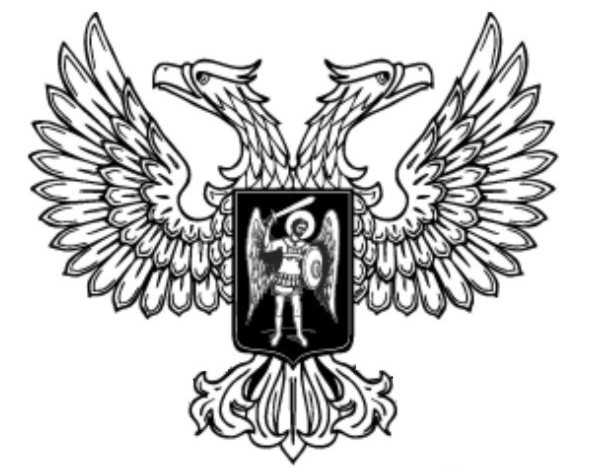 ДонецкАЯ НароднАЯ РеспубликАЗАКОНО ВОИНСКОЙ ОБЯЗАННОСТИ И ВОЕННОЙ СЛУЖБЕПринят Постановлением Народного Совета 13 февраля 2015 годаНастоящий Закон осуществляет правовое регулирование в области воинской обязанности и военной службы в целях реализации гражданами Донецкой Народной Республики конституционного долга и обязанности по защите Отечества, а также правовое регулирование поступления на военную службу и военной службы в Донецкой Народной Республике иностранных граждан.Раздел IОБЩИЕ ПОЛОЖЕНИЯСтатья 1. Воинская обязанность1. Воинская обязанность (далее именуется – воинская обязанность) является установленная настоящим Законом в соответствии с Конституцией Донецкой Народной Республики обязанность граждан Донецкой Народной Республики проходить военную службу в воинских формированиях государства, состоять в запасе Вооруженных Сил Донецкой Народной Республики (далее именуется – Вооруженные Силы) и других войск, а также проходить военную подготовку к защите Донецкой Народной Республики. Наличие у гражданина Донецкой Народной Республики двойного гражданства не освобождает такого гражданина от исполнения воинской обязанности.Воинская обязанность граждан Донецкой Народной Республики (далее – граждане) предусматривает:1. воинский учет;2. обязательную подготовку к военной службе;3. призыв на военную службу;4. прохождение военной службы по призыву;5. пребывание в запасе;6. призыв на военные сборы и прохождение военных сборов в период пребывания в запасе.2. В период мобилизации, в период военного положения и в военное время воинская обязанность граждан определяется Конституцией, законами, иными нормативными правовыми актами Донецкой Народной Республики и предусматривает:призыв на военную службу по мобилизации, в период военного положения и в военное время;прохождение военной службы в период мобилизации, в период военного положения и в военное время;военное обучение в период военного положения и в военное время.3. Граждане исполняют воинскую обязанность с момента постановки на воинский учет и до момента снятия с воинского учета.Граждане освобождаются от исполнения воинской обязанности только по основаниям, предусмотренным настоящим Законом.4. Граждане вправе исполнять конституционный долг по защите Отечества путем добровольного поступления на военную службу в порядке, установленном настоящим Законом.5. Граждане имеют право на замену военной службы альтернативной гражданской службой в соответствии с Конституцией Донецкой Народной Республики и настоящим Законом.6. Исполнение гражданами воинской обязанности обеспечивают в пределах своей компетенции органы государственной власти, иные государственные органы, муниципальные органы и организации независимо от организационно-правовых форм и форм собственности (далее – организации) и их должностные лица.7. Компенсация расходов, понесенных организациями и гражданами в связи с исполнением настоящего Закона, является расходным обязательством Донецкой Народной Республики и осуществляется в порядке, определяемом Советом Министров Донецкой Народной Республики.Статья 2. Военная служба. Военнослужащие1. Военная служба – особый вид государственной службы, исполняемой гражданами, не имеющими гражданства (подданства) иностранного государства, в Вооруженных Силах Донецкой Народной Республики и во внутренних войсках Министерства внутренних дел Донецкой Народной Республики (далее – другие войска), в инженерно-технических, дорожно-строительных воинских формированиях при органах государственной исполнительной власти, Министерстве государственной безопасности, органах государственной охраны и Государственном органе обеспечения мобилизационной подготовки органов государственной власти Донецкой Народной Республики (далее – органы), органах и подразделениях Министерства по делам гражданской обороны, чрезвычайным ситуациям и ликвидации последствий стихийных бедствий Донецкой Народной Республики и создаваемых на военное время специальных формированиях, а гражданами, имеющими гражданство (подданство) иностранного государства, и иностранными гражданами – в Вооруженных Силах Донецкой Народной Республики и воинских формированиях.Военная служба в иных ведомствах, органах, учреждениях и организациях может быть установлена только законами Донецкой Народной Республики.2. Прохождение военной службы осуществляется:гражданами – по призыву и в добровольном порядке (по контракту);иностранными гражданами – по контракту на воинских должностях, подлежащих замещению солдатами, матросами, сержантами и старшинами в Вооруженных Силах Донецкой Народной Республики и воинских формированиях.3. Граждане (иностранные граждане), проходящие военную службу, являются военнослужащими и имеют статус, устанавливаемый настоящим Законом.4. Граждане (иностранные граждане), проходящие военную службу, подлежат обязательной государственной дактилоскопической регистрации в соответствии с законодательством Донецкой Народной Республики.5. Сведения о военнослужащих вносятся в их личные дела и документы воинского учета, ведение и хранение которых осуществляются в порядке, установленном законодательными и иными нормативными правовыми актами Донецкой Народной Республики.Время прохождения военной службы засчитывается в общий трудовой стаж, в стаж работы по специальности, в непрерывный трудовой стаж.Статья 3. Правовая основа воинской обязанности и военной службыПравовой основой воинской обязанности и военной службы являются Конституция Донецкой Народной Республики, настоящий Закон, другие законы и иные нормативные правовые акты Донецкой Народной Республики в области обороны, воинской обязанности, военной службы и статуса военнослужащих, международные договоры Донецкой Народной Республики.Статья 4. Обязанности должностных лиц органов государственной власти и организаций по обеспечению исполнения гражданами воинской обязанности1. Руководители, другие ответственные за военно-учетную работу должностные лица (работники) организаций обязаны:обеспечивать гражданам возможность своевременной явки по вызовам (повесткам) военных комиссариатов;направлять в двухнедельный срок по запросам военных комиссариатов необходимые для занесения в документы воинского учета сведения о гражданах, поступающих на воинский учет, состоящих на воинском учете, а также не состоящих, но обязанных состоять на воинском учете.2. Руководители организаций, осуществляющих эксплуатацию жилых помещений, должностные лица (работники) этих организаций, ответственные за военно-учетную работу, обязаны сообщать в двухнедельный срок в военные комиссариаты сведения об изменениях состава граждан, постоянно проживающих или пребывающих более трех месяцев, которые состоят на воинском учете или не состоят, но обязаны состоять на воинском учете.3. Органы внутренних дел в пределах своей компетенции обязаны:направлять в двухнедельный срок по запросам военных комиссариатов необходимые для занесения в документы воинского учета сведения о гражданах, состоящих на воинском учете;производить розыск и при наличии законных оснований осуществлять задержание граждан, уклоняющихся от воинского учета, призыва на военную службу или военные сборы, прохождения военной службы или военных сборов;направлять в двухнедельный срок в военные комиссариаты сведения о случаях выявления граждан, не состоящих, но обязанных состоять на воинском учете.4. Государственный орган исполнительной власти, реализующий государственную политику в сфере миграции и осуществляющий правоприменительные функции, функции по контролю, надзору и оказанию государственных услуг в сфере миграции, в пределах своей компетенции обязаны:направлять в двухнедельный срок в военные комиссариаты сведения о случаях выявления граждан, не состоящих, но обязанных состоять на воинском учете, а также сведения о лицах, приобретших гражданство Донецкой Народной Республики и подлежащих постановке на воинский учет;вручать гражданам, не состоящим, но обязанным состоять на воинском учете, направление в военный комиссариат для постановки на воинский учет по месту жительства или месту пребывания при осуществлении их регистрации по месту жительства или месту пребывания.5. Органы записи актов гражданского состояния обязаны в двухнедельный срок сообщать в военные комиссариаты сведения о внесении изменений в акты гражданского состояния граждан, состоящих или не состоящих, но обязанных состоять на воинском учете.6. Органы дознания и органы предварительного следствия обязаны в двухнедельный срок информировать военные комиссариаты о возбуждении или прекращении уголовных дел в отношении граждан, состоящих или не состоящих, но обязанных состоять на воинском учете, либо о направлении указанных уголовных дел в суд.7. Суды в двухнедельный срок сообщают в военные комиссариаты:о возбуждении или прекращении ими уголовных дел в отношении граждан, состоящих или не состоящих, но обязанных состоять на воинском учете;о вступивших в законную силу приговорах в отношении граждан, состоящих или не состоящих, но обязанных состоять на воинском учете, с направлением в военные комиссариаты воинских документов граждан, осужденных к обязательным работам, исправительным работам, ограничению свободы, аресту или лишению свободы.8. Государственные учреждения медико-социальной экспертизы обязаны в двухнедельный срок сообщать в военные комиссариаты сведения о признании инвалидами граждан, состоящих или не состоящих, но обязанных состоять на воинском учете.Статья 5. Мероприятия по обеспечению исполнения воинской обязанности, поступления на военную службу по контракту или поступления в мобилизационный людской резерв1. Проведение мероприятий по медицинскому освидетельствованию и медицинскому осмотру при постановке на воинский учет, призыве или поступлении на военную службу по контракту, поступлении в мобилизационный людской резерв, поступлении в военные учебные заведения, в том числе высшего образования, заключении с Министерством обороны Донецкой Народной Республики договора об обучении на военной кафедре при государственном учебном заведении высшего образования по программе военной подготовки офицеров, сержантов, старшин, солдат и матросов запаса, призыве на военные сборы, медицинскому переосвидетельствованию ранее признанных ограниченно годными к военной службе по состоянию здоровья, организация работы аппарата усиления военных комиссариатов и проведение иных мероприятий, связанных с призывом или поступлением на военную службу по контракту, поступлением в мобилизационный людской резерв и призывом на военные сборы, осуществляются военными комиссариатами.Проведение мероприятий по медицинскому освидетельствованию граждан, отбираемых для поступления на военную службу по контракту во внутренние войска Министерства внутренних дел Донецкой Народной Республики и в органы, указанные в пункте 1 статьи 2 настоящего Закона, осуществляется также указанными войсками и органами.Проведение мероприятий по медицинскому обследованию при первоначальной постановке на воинский учет, призыве или поступлении на военную службу по контракту, поступлении в мобилизационный людской резерв, поступлении в военные профессиональные учебные заведения, в том числе высшего образования, заключении с Министерством обороны Донецкой Народной Республики договора об обучении на военной кафедре при государственном учебном заведении высшего образования по программе военной подготовки офицеров, сержантов, старшин, солдат и матросов запаса, призыве на военные сборы осуществляется медицинскими организациями по направлению военных комиссариатов, а в случае, указанном в абзаце втором настоящего пункта, также по направлениям внутренних войск Министерства внутренних дел Донецкой Народной Республики и органов, указанных в пункте 1 статьи 2 настоящего Закона.2. Гражданам, участвующим в мероприятиях по обеспечению исполнения воинской обязанности, поступления на военную службу по контракту или поступления в мобилизационный людской резерв, за время участия в указанных мероприятиях по месту их постоянной работы выплачивается средний заработок, им возмещаются расходы, связанные с наймом (поднаймом) жилья и оплатой проезда в другую местность и обратно, а также командировочные расходы.3. Граждане при постановке на воинский учет, призыве или поступлении на военную службу по контракту, поступлении в мобилизационный людской резерв, поступлении в военные учебные заведения, в том числе высшего образования, заключении с Министерством обороны Донецкой Народной Республики договора об обучении на военной кафедре при государственном учебном заведении высшего образования по программе военной подготовки офицеров, сержантов, старшин, солдат и матросов запаса, призыве на военные сборы, прохождении альтернативной гражданской службы, а также граждане, ранее признанные ограниченно годными к военной службе по состоянию здоровья, проходят медицинское освидетельствование с привлечением необходимых врачей-специалистов.4. Медицинское освидетельствование граждан, указанных в пункте 1 настоящей статьи и являющихся детьми-инвалидами, инвалидами I группы или имеющих иную группу инвалидности без указания срока переосвидетельствования, в связи с исполнением ими воинской обязанности с их согласия или с согласия их законных представителей проводится заочно на основании документов, перечень которых определяется Положением «О военно-врачебной экспертизе», утверждаемым уполномоченным органом исполнительной власти.5. Врачи, руководящие работой по медицинскому освидетельствованию граждан, указанных в пункте 1 настоящей статьи, по результатам медицинского освидетельствования дают заключение о годности гражданина к военной службе по следующим категориям:А – годен к военной службе;Б – годен к военной службе с незначительными ограничениями;В – ограниченно годен к военной службе;Г – временно не годен к военной службе;Д – не годен к военной службе.6. Порядок организации и проведения медицинского освидетельствования граждан, указанных в пункте 1 настоящей статьи, определяется нормативными правовыми актами Донецкой Народной Республики.7. В случае невозможности вынесения медицинского заключения о годности гражданина к военной службе по состоянию здоровья, в ходе медицинского освидетельствования гражданин направляется на амбулаторное или стационарное медицинское обследование в медицинскую организацию.8. В случае необходимости гражданин при постановке на воинский учет может быть направлен в медицинскую организацию для проведения лечебно-оздоровительных мероприятий в соответствии с законодательством в сфере охраны здоровья.9. Финансовое обеспечение медицинского освидетельствования граждан, указанных в пункте 1 настоящей статьи, осуществляется за счет средств государственного бюджета в порядке, установленном Советом Министров Донецкой Народной Республики.10. Финансовое обеспечение медицинского обследования граждан, указанных в пункте 1 настоящей статьи, осуществляется в соответствии с законодательством в сфере охраны здоровья.Статья 6. Материальное обеспечение граждан в связи с исполнением воинской обязанности, поступлением на военную службу по контракту или поступлением в мобилизационный людской резерв1. Граждане на время медицинского освидетельствования, медицинского обследования или лечения для решения вопросов о постановке их на воинский учет, об обязательной подготовке к военной службе, о призыве или добровольном поступлении на военную службу, поступлении в мобилизационный людской резерв, призыве на военные сборы, а также на время исполнения ими других обязанностей, связанных с воинским учетом, обязательной подготовкой к военной службе, призывом или добровольным поступлением на военную службу, поступлением в мобилизационный людской резерв и призывом на военные сборы, освобождаются от работы или учебы с сохранением за ними места постоянной работы или учебы и выплатой среднего заработка или стипендии по месту постоянной работы или учебы, им возмещаются расходы, связанные с наймом (поднаймом) жилья и оплатой проезда от места жительства (работы, учебы) и обратно, а также командировочные расходы.2. Граждане на время прохождения военных сборов освобождаются от работы или учебы с сохранением за ними места постоянной работы или учебы и выплатой среднего заработка или стипендии по месту постоянной работы или учебы.3. Гражданам, проходящим военные сборы, предоставляются также иные денежные выплаты, предусмотренные законодательством Донецкой Народной Республики.Статья 7. Ответственность граждан и должностных лиц за нарушение настоящего Закона1. В случае неявки граждан в указанные в повестке военного комиссариата или иного органа, осуществляющего воинский учет, место и срок без уважительных причин, а также в иных случаях, установленных настоящим Законом, они привлекаются к ответственности в соответствии с законодательством Донецкой Народной Республики.2. Уважительными причинами неявки гражданина по повестке военного комиссариата при условии документального подтверждения причины неявки являются:заболевание или увечье гражданина, связанные с утратой трудоспособности;тяжелое состояние здоровья отца, матери, жены, мужа, сына, дочери, родного брата, родной сестры, деда, бабки или усыновителя гражданина либо участие в похоронах указанных лиц;препятствие, возникшее в результате действия непреодолимой силы, или иное обстоятельство, не зависящее от воли гражданина;иные причины, признанные уважительными призывной комиссией, комиссией по первоначальной постановке на воинский учет или судом.3. Врачи-специалисты, участвующие в медицинском освидетельствовании, медицинском обследовании и медицинском осмотре граждан, члены призывных комиссий, должностные лица органов государственной власти, муниципальных органов и организаций, способствующие своими действиями уклонению граждан от исполнения воинской обязанности либо незаконному призыву граждан на военную службу, а также препятствующие исполнению гражданами воинской обязанности или не исполняющие обязанности, установленные законодательными и иными нормативными правовыми актами Донецкой Народной Республики, привлекаются к ответственности, предусмотренной законодательством Донецкой Народной Республики.Раздел IIВОИНСКИЙ УЧЕТСтатья 8. Организация воинского учета1. Граждане обязаны состоять на воинском учете, за исключением граждан:освобожденных от исполнения воинской обязанности в соответствии с настоящим Законом;проходящих военную службу;отбывающих наказание в виде лишения свободы;женского пола, не имеющих военно-учетной специальности;постоянно проживающих за пределами Донецкой Народной Республики.2. Порядок и особенности воинского учета граждан, проходящих службу в органах внутренних дел, органах и подразделениях Министерства по делам гражданской обороны, чрезвычайным ситуациям и ликвидации последствий стихийных бедствий Донецкой Народной Республики, учреждениях и органах уголовно-исполнительной системы на должностях рядового и начальствующего состава, определяются Положением «О воинском учете», утверждаемым Народным Советом Донецкой Народной Республики.3. Воинский учет граждан, за исключением граждан, указанных в пункте 3 настоящей статьи, осуществляется военными комиссариатами по месту их жительства, а граждан, прибывших на место пребывания на срок более трех месяцев или проходящих альтернативную гражданскую службу, – по месту их пребывания.Военный комиссариат осуществляет воинский учет граждан через свои отделы по районам (городам).Полномочия Донецкой Народной Республики на осуществление воинского учета на территориях, на которых отсутствуют отделы военного комиссариата, передаются соответствующим муниципальным органам. Совокупность таких полномочий именуется первичным воинским учетом.Муниципальные органы осуществляют первичный воинский учет граждан, проживающих или пребывающих на данных территориях.При осуществлении первичного воинского учета муниципальные органы имеет право:запрашивать у организаций и граждан информацию, необходимую для занесения в документы воинского учета;вызывать граждан по вопросам воинского учета и оповещать граждан о вызовах (повестках) военных комиссариатов;определять порядок оповещения граждан о вызовах (повестках) военных комиссариатов;определять порядок приема граждан по вопросам воинского учета;запрашивать у военного комиссариата разъяснения по вопросам первичного воинского учета;вносить в военный комиссариат предложения о совершенствовании организации первичного воинского учета.При осуществлении первичного воинского учета муниципальные органы обязаны:осуществлять сбор, хранение и обработку сведений, содержащихся в документах первичного воинского учета, в порядке, установленном законодательством Донецкой Народной Республики в области персональных данных и Положением «О воинском учете». Состав сведений, содержащихся в документах первичного воинского учета, и форма учета таких сведений определяются Положением «О воинском учете»;поддерживать сведения, содержащиеся в документах первичного воинского учета, в актуальном состоянии и обеспечивать поддержание в актуальном состоянии сведений, содержащихся в документах воинского учета. При этом информация об изменении сведений, содержащихся в документах воинского учета, должна направляться в военный комиссариат в двухнедельный срок со дня ее получения;направлять в двухнедельный срок по запросам военного комиссариата необходимые для занесения в документы воинского учета сведения о гражданах, поступающих на воинский учет, состоящих, а также не состоящих, но обязанных состоять на воинском учете;организовывать и обеспечивать постановку на воинский учет, снятие с воинского учета и внесение изменений в документы воинского учета граждан, обязанных состоять на воинском учете, при их переезде на новое место жительства, место пребывания либо выезде из Донецкой Народной Республики на срок более шести месяцев или въезде в Донецкую Народную Республику;осуществлять сбор информации о прохождении гражданами медицинского обследования при первоначальной постановке на воинский учет, призыве или поступлении на военную службу по контракту, поступлении в мобилизационный людской резерв, поступлении в военные учебные заведения, в том числе высшего образования, призыве на военные сборы, медицинского переосвидетельствования ранее признанных ограниченно годными к военной службе по состоянию здоровья;представлять в военный комиссариат ежегодно до 1 октября списки граждан мужского пола, достигших возраста 15 лет, и граждан мужского пола, достигших возраста 16 лет, а до 1 ноября – списки граждан мужского пола, подлежащих первоначальной постановке на воинский учет в следующем году, по форме, установленной Положением «О воинском учете»;организовывать и обеспечивать своевременное оповещение граждан о вызовах (повестках) военных комиссариатов;вести прием граждан по вопросам воинского учета.Координация деятельности по осуществлению первичного воинского учета и контроль за осуществлением переданных полномочий осуществляются государственным органом исполнительной власти, осуществляющим функции по выработке и реализации государственной политики, нормативно-правовому регулированию в области обороны, в порядке, определяемом Положением «О воинском учете».Средства на осуществление передаваемых полномочий на осуществление первичного воинского учета предусматриваются в виде субвенций в бюджете.Предоставление субвенций органам местного самоуправления государственного бюджета осуществляется в порядке, предусмотренном законодательством Донецкой Народной Республики.Объем средств, передаваемых муниципальным органам, определяется исходя из численности граждан, состоящих на первичном воинском учете по состоянию на 31 декабря предшествующего года, и утвержденной Советом Министров Донецкой Народной Республики методики расчета норматива затрат.Порядок расходования и учета субвенций, а также изъятия переданных полномочий устанавливается Советом Министров Донецкой Народной Республики.Муниципальные органы ежеквартально представляют в специально уполномоченный орган государственной власти Донецкой Народной Республики отчет о расходовании предоставленных субвенций с указанием численности военно-учетных работников, осуществляющих первичный воинский учет (освобожденных военно-учетных работников и работников по совместительству).Органы государственной власти Донецкой Народной Республики не позднее 15-го числа месяца, следующего за отчетным кварталом, представляют в государственный орган исполнительной власти, осуществляющий функции по выработке и реализации государственной политики, нормативно-правовому регулированию в области обороны, государственный орган исполнительной власти, осуществляющий функции по выработке государственной политики и нормативно-правовому регулированию в сфере бюджетной деятельности, единой государственной финансовой, кредитной, денежной политики, отчет о расходовании предоставленных субвенций с указанием численности военно-учетных работников, осуществляющих первичный воинский учет (освобожденных военно-учетных работников и работников по совместительству).Средства на реализацию полномочий на осуществление первичного воинского учета носят целевой характер и не могут быть использованы на другие цели.Контроль за расходованием субвенций осуществляется государственным органом исполнительной власти, осуществляющим функции по контролю и надзору в финансово-бюджетной сфере, государственным органом исполнительной власти, осуществляющим функции по выработке и реализации государственной политики, нормативно-правовому регулированию в области обороны, а также специально уполномоченными органами Донецкой Народной Республики.Осуществление муниципальными органами первичного воинского учета прекращается в случае создания на территории таких органов отдела военного комиссариата. В этом случае осуществление муниципальными органами первичного воинского учета прекращается с 1-го числа месяца, следующего за месяцем создания отдела военного комиссариата.4. Воинский учет граждан, имеющих воинские звания офицеров и пребывающих в запасе Министерства государственной безопасности Донецкой Народной Республики, осуществляется указанными органами в том же порядке, который определен настоящим Законом.5. Документы воинского учета должны содержать следующие сведения о гражданине:фамилия, имя и отчество;дата рождения;место жительства и место пребывания;семейное положение;образование;место работы;годность к военной службе по состоянию здоровья;профессиональная пригодность к подготовке по военно-учетным специальностям и к военной службе на воинских должностях;основные антропометрические данные;прохождение военной службы или альтернативной гражданской службы;прохождение военных сборов;владение иностранными языками;наличие военно-учетных и гражданских специальностей;наличие спортивного разряда кандидата в мастера спорта, первого спортивного разряда или спортивного звания;возбуждение или прекращение в отношении гражданина уголовного дела;наличие судимости;признание гражданина не прошедшим военную службу по призыву, не имея на то законных оснований, в соответствии с заключением призывной комиссии;бронирование гражданина, пребывающего в запасе, за органом государственной власти, органом местного самоуправления или организацией на период мобилизации и в военное время;пребывание в мобилизационном людском резерве.6. Сбор, хранение, использование и распространение сведений, содержащихся в документах воинского учета, осуществляются в соответствии с законодательством Донецкой Народной Республики.7. Порядок воинского учета граждан, в том числе первичного воинского учета, определяется настоящим Законом и Положением «О воинском учете».8. Органы государственной власти, организации и их должностные лица исполняют обязанности по организации и ведению воинского учета граждан в соответствии с настоящим Законом и Положением «О воинском учете».9. Граждане, постоянно проживающие за пределами Донецкой Народной Республики и изъявившие желание проходить военную службу по призыву на воинских должностях, замещаемых солдатами, матросами, сержантами и старшинами в Вооруженных Силах Донецкой Народной Республики, других войсках, воинских формированиях и органах, могут быть поставлены на воинский учет в порядке, определяемом Положением «О воинском учете», при условии заключения и ратификации Донецкой Народной Республикой соответствующих международных договоров.Статья 9. Первоначальная постановка граждан на воинский учет1. Первоначальная постановка на воинский учет граждан мужского пола осуществляется в период с 1 января по 31 марта в год достижения ими возраста 17 лет комиссиями по постановке граждан на воинский учет, создаваемыми в городах (без районного деления), районах, и в районах городов (с районным делением), а также в муниципальных органах и организациях решением Председателя Совета Министров Донецкой Народной Республики (руководителя высшего исполнительного органа государственной власти Донецкой Народной Республики) по представлению военного комиссара.2. Должностные лица организаций обязаны обеспечивать гражданам, работающим или обучающимся в указанных организациях, возможность своевременной явки по повестке военного комиссариата для постановки на воинский учет.3. В случае, если граждане, подлежащие постановке на воинский учет, не работают и не учатся, они при получении повестки военного комиссариата обязаны лично прибыть в указанные в ней время и место для первоначальной постановки на воинский учет.4. Первоначальная постановка на воинский учет граждан женского пола после получения ими военно-учетной специальности, лиц, приобретших гражданство Донецкой Народной Республики, граждан, отбывших наказание в виде лишения свободы, граждан, проживавших за пределами Донецкой Народной Республики и прибывших для постоянного проживания в Донецкую Народную Республику, а также граждан, обязанных явиться для первоначальной постановки на воинский учет, но не явившихся в сроки, установленные пунктом 1 настоящей статьи, осуществляется военными комиссариатами в течение всего календарного года.5. Комиссия по постановке граждан на воинский учет имеет следующий состав:должностное лицо военного комиссариата – председатель комиссии;представитель местного органа государственной власти;специалист по профессиональному психологическому отбору;секретарь комиссии;врачи-специалисты.6. Комиссия по постановке граждан на воинский учет обязана организовать медицинское освидетельствование граждан, определить их годность к военной службе по состоянию здоровья, провести мероприятия по профессиональному психологическому отбору граждан для определения их пригодности к подготовке по военно-учетным специальностям и принять решение о постановке гражданина на воинский учет либо внести на рассмотрение призывной комиссии вопрос о зачислении в запас гражданина, признанного ограниченно годным к военной службе, или вопрос об освобождении от исполнения воинской обязанности гражданина, признанного негодным к военной службе.7. Председатель комиссии по постановке граждан на воинский учет или по его поручению секретарь комиссии обязан объявить гражданам решение комиссии и разъяснить их обязанности по воинскому учету.Статья 10. Обязанности граждан по воинскому учету1. В целях обеспечения воинского учета граждане обязаны:состоять на воинском учете по месту жительства (граждане, прибывшие на место пребывания на срок более трех месяцев или проходящие альтернативную гражданскую службу, – по месту их пребывания) в военном комиссариате, а граждане, имеющие воинские звания офицеров и пребывающие в запасе Министерства государственной безопасности Донецкой Народной Республики, – в указанных органах;явиться в указанные в повестке военного комиссариата время и место либо по вызову соответствующего муниципального органа, осуществляющего первичный воинский учет;при исключении их из списков личного состава воинской части в связи с увольнением с военной службы в запас Вооруженных Силах Донецкой Народной Республики, освобождении от отбывания наказания в виде лишения свободы, получении гражданином женского пола военно-учетной специальности, приобретении гражданства Донецкой Народной Республики (для граждан, подлежащих постановке на воинский учет) явиться в двухнедельный срок со дня наступления указанных событий в военный комиссариат для постановки на воинский учет;сообщить в двухнедельный срок в военный комиссариат либо в соответствующий муниципальный орган, осуществляющий первичный воинский учет, об изменении семейного положения, образования, места работы или должности, о переезде на новое место жительства, расположенное в пределах территории муниципального образования, или место пребывания;явиться в двухнедельный срок в военный комиссариат для постановки на воинский учет, снятия с воинского учета и внесения изменений в документы воинского учета при переезде на новое место жительства, расположенное за пределами Донецкой Народной Республики, место пребывания на срок более трех месяцев либо выезде из Донецкой Народной Республики на срок более шести месяцев или въезде в Донецкую Народную Республику;бережно хранить военный билет (временное удостоверение, выданное взамен военного билета), а также удостоверение гражданина, подлежащего призыву на военную службу. В случае утраты указанных документов в двухнедельный срок обратиться в военный комиссариат либо в соответствующий муниципальный орган, осуществляющий первичный воинский учет, для решения вопроса о получении документов взамен утраченных.2. Граждане, подлежащие призыву на военную службу, выезжающие в период проведения призыва на срок более трех месяцев с места жительства или места пребывания, должны лично сообщить об этом в военный комиссариат либо в соответствующий муниципальный орган.3. Граждане исполняют и иные обязанности, установленные Положением «О воинском учете».Раздел IIIОБЯЗАТЕЛЬНАЯ И ДОБРОВОЛЬНАЯ ПОДГОТОВКА ГРАЖДАНИНА К ВОЕННОЙ СЛУЖБЕСтатья 11. Обязательная подготовка гражданина к военной службе1. Обязательная подготовка гражданина к военной службе предусматривает:получение начальных знаний в области обороны;подготовку по основам военной службы в образовательных организациях в рамках освоения образовательной программы среднего общего образования или среднего профессионального образования и в учебных пунктах организаций;военно-патриотическое воспитание;подготовку по военно-учетным специальностям солдат, матросов, сержантов и старшин по направлению военного комиссариата;медицинское освидетельствование.2. Обязательная подготовка граждан к военной службе осуществляется в порядке, определяемом Советом Министров Донецкой Народной Республики.Статья 12. Получение гражданами начальных знаний в области обороныГосударственными образовательными стандартами среднего общего и среднего профессионального образования предусматривается получение гражданами начальных знаний об обороне государства, о воинской обязанности граждан, а также приобретение гражданами навыков в области гражданской обороны.Статья 13. Подготовка граждан по основам военной службы в образовательных организациях в рамках освоения образовательной программы среднего общего и среднего профессионального образования, а также в учебных пунктах организаций1. До призыва на военную службу граждане мужского пола проходят подготовку по основам военной службы в образовательных организациях в рамках освоения образовательной программы среднего общего образования или среднего профессионального образования.Подготовка граждан мужского пола по основам военной службы осуществляется педагогическими работниками указанных образовательных организаций в соответствии с государственными образовательными стандартами.Подготовка граждан мужского пола по основам военной службы предусматривает проведение с такими гражданами учебных сборов.2. Граждане мужского пола, достигшие возраста 16 лет, работающие в организациях и не прошедшие подготовку по основам военной службы в рамках освоения образовательной программы среднего общего или среднего профессионального образования привлекаются к занятиям по основам военной службы в учебных пунктах, создаваемых в порядке, устанавливаемом уполномоченным государственным органом исполнительной власти.Статья 14. Военно-патриотическое воспитание граждан1. Органы исполнительной власти Донецкой Народной Республики и муниципальные органы совместно с Министерством обороны Донецкой Народной Республики, государственными органами исполнительной власти, в которых настоящим Законом предусмотрена военная служба, и должностными лицами организаций обязаны систематически проводить работу по военно-патриотическому воспитанию граждан.2. Подготовка, полученная гражданами в военно-патриотических молодежных и детских объединениях, учитывается призывными комиссиями при определении вида и рода войск Вооруженных Сил Донецкой Народной Республики, а также других войск, воинских формирований и органов, в которых они будут проходить военную службу по призыву.Положение об указанных объединениях утверждается уполномоченным государственным  органом исполнительной власти.3. Финансирование деятельности по военно-патриотическому воспитанию граждан осуществляется за счет средств государственного бюджета. Дополнительное финансирование этой деятельности может осуществляться за счет средств местных бюджетов и внебюджетных средств коммерческих предприятий с согласия собственников этих средств.Статья 15. Подготовка граждан по военно-учетным специальностям1. Подготовка граждан по военно-учетным специальностям солдат, матросов, сержантов и старшин в общественных объединениях и профессиональных образовательных организациях проводится в порядке, установленном Советом Министров Донецкой Народной Республики.Указанную подготовку получают граждане мужского пола, достигшие возраста 17 лет, в том числе обучающиеся в профессиональных образовательных организациях, в которых такая подготовка является составной частью образовательной программы среднего профессионального образования.Количество граждан, подлежащих подготовке по военно-учетным специальностям солдат, матросов, сержантов и старшин, определяется Министерством обороны Донецкой Народной Республики.2. Гражданин, овладевший сложной военно-учетной специальностью солдата, матроса, сержанта, старшины, включенной в перечень, определяемый Советом Министров Донецкой Народной Республики, при призыве на военную службу вправе выбрать вид и род войск Вооруженных Сил Донецкой Народной Республики, другие войска, воинские формирования и органы с учетом реальной потребности в таких специалистах.3. Мероприятия, устанавливаемые настоящей статьей в части подготовки граждан по военно-учетным специальностям в общественных объединениях, являются расходными обязательствами Донецкой Народной Республики и осуществляются Министерством обороны Донецкой Народной Республики.Статья 16. Добровольная подготовка гражданина к военной службе1. Добровольная подготовка гражданина к военной службе предусматривает:занятие военно-прикладными видами спорта;обучение по дополнительным общеобразовательным программам, имеющим целью подготовку несовершеннолетних граждан к военной или иной государственной службе, в общеобразовательных организациях, профессиональных образовательных организациях, а также в военных оркестрах Вооруженных Сил Донецкой Народной Республики, других войск, воинских формирований и органов (далее – военные оркестры);обучение на военной кафедре при государственном учебном заведении высшего образования по программе военной подготовки офицеров, сержантов, старшин, солдат и матросов запаса;обучение по программе военной подготовки в учебных военных центрах при государственных учебных заведениях высшего образования.2. Добровольная подготовка граждан к военной службе осуществляется в порядке, определяемом Советом Министров Донецкой Народной Республики.Статья 17. Занятия граждан военно-прикладными видами спорта1. Граждане, подлежащие призыву на военную службу, имеют право заниматься военно-прикладными видами спорта в общественных объединениях, образовательных организациях, спортивных клубах и секциях независимо от их ведомственной принадлежности.2. Спортивная подготовка граждан, которым в установленном порядке присвоены спортивный разряд кандидата в мастера спорта, первый спортивный разряд или спортивное звание по военно-прикладному виду спорта, учитывается призывными комиссиями при определении вида и рода войск Вооруженных Сил Донецкой Народной Республики, а также других войск, воинских формирований и органов, в которых они будут проходить военную службу по призыву.Статья 18. Обучение по дополнительным общеразвивающим программам и дополнительным предпрофессиональным программам, имеющим целью подготовку несовершеннолетних граждан к военной или иной государственной службе, в общеобразовательных организациях, профессиональных образовательных организациях и военных оркестрах1. Обучение по дополнительным общеразвивающим программам, имеющим целью подготовку несовершеннолетних граждан к военной или иной государственной службе, в общеобразовательных организациях, профессиональных образовательных организациях осуществляется в порядке, установленном законодательством Донецкой Народной Республики. 2. Обучение по дополнительным общеразвивающим программам и дополнительным предпрофессиональным программам, имеющим целью подготовку несовершеннолетних граждан к военной службе, осуществляется также в военных оркестрах в порядке, установленном Министром обороны Донецкой Народной Республики или руководителем соответствующего государственного органа исполнительной власти, в котором настоящим Законом предусмотрена военная служба.3. Несовершеннолетние-сироты, а также несовершеннолетние, оставшиеся без попечения родителей, поступающие в военные оркестры, зачисляются в них без экзаменов по результатам собеседования и медицинского освидетельствования.Статья 19. Обучение граждан на военных кафедрах при государственных учебных заведениях высшего образования по программам военной подготовки офицеров, сержантов, старшин, солдат и матросов запаса1. Гражданин до достижения им возраста 30 лет, обучающийся по очной форме обучения в государственном учебном заведении высшего образования, годный к военной службе или годный к военной службе с незначительными ограничениями по состоянию здоровья, отвечающий профессионально-психологическим требованиям, предъявляемым к конкретным военно-учетным специальностям, и прошедший в Министерстве обороны Донецкой Народной Республики конкурсный отбор, вправе заключить с Министерством обороны Донецкой Народной Республики договор об обучении на военной кафедре при государственной образовательном учебном заведении высшего образования по программе военной подготовки офицеров, сержантов, старшин, солдат и матросов запаса. Гражданину, проходящему обучение по программе военной подготовки офицеров запаса, выплачивается за счет средств государственного бюджета дополнительная стипендия в порядке и размере, определяемых Советом Министров Донецкой Народной Республики.2. Договор, предусмотренный пунктом 1 настоящей статьи, не может быть заключен с гражданином, имеющим неснятую или непогашенную судимость за совершение преступления, а также с гражданином, подвергающимся уголовному преследованию.3. Гражданин, не заключивший договор, предусмотренный пунктом 1 настоящей статьи, не может обучаться на военной кафедре при  государственном учебном заведении высшего образования.4. Обучение граждан на военных кафедрах при государственных образовательных организациях высшего образования по программам военной подготовки офицеров, сержантов, старшин, солдат и матросов запаса осуществляется в порядке, определяемом уполномоченным государственным органом исполнительной власти. Указанные программы могут предусматривать обучение граждан женского пола.5. Министерство обороны Донецкой Народной Республики по согласованию с государственным учебным заведением высшего образования осуществляет подбор и направление военнослужащих и граждан, уволенных с военной службы, для назначения не на воинские должности преподавательского состава военной кафедры при этом учебном заведении.6. Граждане мужского пола, обучающиеся на военных кафедрах при государственных учебных заведениях высшего образования по программам военной подготовки офицеров, сержантов, старшин, солдат и матросов запаса, проходят учебные сборы (стажировки), предусмотренные указанными программами, в военных учебных заведениях высшего образования, учебных воинских частях (соединениях), иных воинских частях. Указанные учебные сборы (стажировки) приравниваются к военным сборам.7. Гражданин до достижения им возраста 24 лет, обучающийся по очной форме обучения в государственном учебном заведении высшего образования, годный к военной службе по состоянию здоровья и отвечающий установленным настоящим Законом требованиям к гражданам, поступающим на военную службу по контракту, вправе заключить с Министерством обороны Донецкой Народной Республики договор об обучении по программе военной подготовки в учебном военном центре при этом учебном заведении и о дальнейшем прохождении военной службы по контракту после получения высшего образования. Гражданину, обучающемуся по программе военной подготовки в учебном военном центре при государственном учебном заведении высшего образования, выплачиваются за счет средств государственного бюджета дополнительная стипендия, дифференцированная в зависимости от уровня его успеваемости по указанной программе, а также другие выплаты в порядке и размере, определяемых Советом Министров Донецкой Народной Республики.8. Гражданин, не заключивший договор, предусмотренный пунктом 7 настоящей статьи, не может обучаться по программе военной подготовки в учебном военном центре при государственном учебном заведении высшего образования.9. Гражданин, заключивший договор, предусмотренный пунктом 7 настоящей статьи, обязан непосредственно после получения высшего образования заключить контракт о прохождении военной службы с Министерством обороны Донецкой Народной Республики или иным государственным органом исполнительной власти, в котором настоящим Законом предусмотрена военная служба. В случае отказа от заключения контракта о прохождении военной службы гражданин возмещает в соответствии с пунктом 11 настоящей статьи средства государственного бюджета, затраченные на его подготовку в учебном военном центре. При этом указанный гражданин подлежит призыву на военную службу в соответствии с настоящим Законом.10. Министерство обороны Донецкой Народной Республики или иной государственный  орган исполнительной власти, в котором настоящим Законом предусмотрена военная служба, непосредственно после получения гражданином высшего образования заключает с указанным гражданином контракт о прохождении военной службы и присваивает ему воинское звание офицера.11. Гражданин, отчисленный из учебного военного центра при  государственном учебном заведении высшего образования за нарушение устава или правил внутреннего распорядка заведения, либо не заключивший контракт о прохождении военной службы в соответствии с договором, предусмотренным пунктом 7 настоящей статьи, возмещает средства государственного бюджета, затраченные на его подготовку в учебном военном центре и исчисленные в порядке, определяемом Советом Министров Донецкой Народной Республики. Условия возмещения средств, указанных в настоящем пункте, а также их размер включаются в договор, предусмотренный пунктом 6 настоящей статьи.12. Прием граждан для обучения в учебных военных центрах при государственных учебных заведениях высшего образования осуществляется в порядке, определяемом уполномоченным государственным органом исполнительной власти.13. Министерство обороны Донецкой Народной Республики по согласованию с государственным учебным заведением высшего образования, при котором создан учебный военный центр, осуществляет подбор и назначение педагогических работников указанного учебного военного центра.Статья 20. Участие Министерства обороны Донецкой Народной Республики и государственных органов исполнительной власти, в которых настоящим Законом предусмотрена военная служба, в подготовке граждан к военной службе1. Министерство обороны Донецкой Народной Республики и государственные органы исполнительной власти, в которых настоящим Законом предусмотрена военная служба:участвуют в разработке перечня военно-учетных специальностей и военно-прикладных видов спорта;разрабатывают совместно с государственным органом исполнительной власти по здравоохранению требования к состоянию здоровья граждан, призываемых или поступающих на военную службу, а также проходящих военную службу;участвуют в разработке государственных образовательных стандартов и примерных основных образовательных программ в части подготовки граждан к военной службе;участвуют в создании, финансовом и материально-техническом обеспечении общеобразовательных организаций, профессиональных образовательных организаций, реализующих дополнительные общеразвивающие программы и дополнительные предпрофессиональные программы, имеющие целью подготовку несовершеннолетних граждан к военной службе, военных кафедр и учебных военных центров при государственных образовательных организациях высшего образования, а также организаций, которые осуществляют подготовку граждан к военной службе на договорной основе.2. Отбор граждан, подлежащих призыву на военную службу, а также кандидатов для поступления на военную службу по контракту в Вооруженные Силы Донецкой Народной Республики, другие войска, воинские формирования и органы для исполнения специальных обязанностей военной службы осуществляется в порядке, определяемом Советом Министров Донецкой Народной Республики.Раздел IVПРИЗЫВ ГРАЖДАН НА ВОЕННУЮ СЛУЖБУСтатья 21. Граждане, подлежащие призыву на военную службу1. Призыву на военную службу подлежат граждане мужского пола в возрасте от 18 до 27 лет, состоящие на воинском учете или не состоящие, но обязанные состоять на воинском учете и не пребывающие в запасе (далее – граждане, не пребывающие в запасе).2. На военную службу не призываются граждане, которые в соответствии с настоящим  Законом освобождены от исполнения воинской обязанности, призыва на военную службу, граждане, которым предоставлена отсрочка от призыва на военную службу, а также граждане, не подлежащие призыву на военную службу.3. Призыв граждан на военную службу осуществляется на основании указов Главы Донецкой Народной Республики.4. Решение о призыве граждан на военную службу может быть принято только после достижения ими возраста 18 лет.Статья 22. Освобождение от призыва на военную службу. Граждане, не подлежащие призыву на военную службу. Освобождение от исполнения воинской обязанности1. От призыва на военную службу освобождаются граждане:а) признанные ограниченно годными к военной службе по состоянию здоровья;б) проходящие или прошедшие военную службу в Донецкой Народной Республике;в) проходящие или прошедшие альтернативную гражданскую службу;г) прошедшие военную службу в другом государстве в случаях, предусмотренных международными договорами Донецкой Народной Республики;2. Право на освобождение от призыва на военную службу имеют граждане:а) имеющие предусмотренную государственной системой научной аттестации ученую степень;б) являющиеся сыновьями (родными братьями):военнослужащих, проходивших военную службу по призыву, погибших (умерших) в связи с исполнением ими обязанностей военной службы, и граждан, проходивших военные сборы, погибших (умерших) в связи с исполнением ими обязанностей военной службы в период прохождения военных сборов;граждан, умерших вследствие увечья (ранения, травмы, контузии) либо заболевания, полученных в связи с исполнением ими обязанностей военной службы в период прохождения военной службы по призыву, после увольнения с военной службы либо после отчисления с военных сборов или окончания военных сборов.3. Не подлежат призыву на военную службу граждане:а) отбывающие наказание в виде обязательных работ, исправительных работ, ограничения свободы, ареста или лишения свободы;б) имеющие неснятую или непогашенную судимость за совершение преступления;в) в отношении которых ведется дознание либо предварительное следствие или уголовное дело в отношении которых передано в суд.4. Граждане, признанные не годными к военной службе по состоянию здоровья, освобождаются от исполнения воинской обязанности.Статья 23. Отсрочка от призыва граждан на военную службу1. Отсрочка от призыва на военную службу предоставляется гражданам:а) признанным в установленном настоящим Законом порядке временно не годными к военной службе по состоянию здоровья, – на срок до одного года;б) занятым постоянным уходом за отцом, матерью, женой, родным братом, родной сестрой, дедом, бабкой или усыновителем, если отсутствуют другие лица, обязанные по закону содержать указанных граждан, а также при условии, что последние не находятся на полном государственном обеспечении и нуждаются по состоянию здоровья в соответствии с заключением государственного учреждения медико-социальной экспертизы по месту жительства граждан, призываемых на военную службу, в постоянном постороннем уходе (помощи, надзоре);в) являющимся опекуном или попечителем несовершеннолетнего родного брата или несовершеннолетней родной сестры при отсутствии других лиц, обязанных по закону содержать указанных граждан;г) имеющим ребенка и воспитывающим его без матери ребенка;д) имеющим двух и более детей;е) имеющим ребенка-инвалида в возрасте до трех лет;ж) поступившим на службу в органы внутренних дел, органы и подразделения Министерства по делам гражданской обороны, чрезвычайным ситуациям и ликвидации последствий стихийных бедствий Донецкой Народной Республики, учреждения и органы уголовно-исполнительной системы и таможенные органы Донецкой Народной Республики непосредственно по окончании учебных заведений высшего образования указанных органов и учреждений соответственно, при наличии у них высшего образования и специальных званий – на время службы в указанных органах и учреждениях;з) имеющим ребенка и жену, срок беременности которой составляет не менее 26 недель;и) избранным депутатом Народного Совета Донецкой Народной Республики (на срок полномочий в указанных органах);к) зарегистрированным в соответствии с законодательством Донецкой Народной Республики о выборах в качестве кандидатов на замещаемые посредством прямых выборов должности или на членство в органах государственной власти или муниципальных органах – на срок до дня официального опубликования (обнародования) общих результатов выборов включительно, а при досрочном выбытии – до дня выбытия включительно.2. Право на отсрочку от призыва на военную службу имеют граждане:а) обучающиеся по очной форме обучения в:организациях, осуществляющих образовательную деятельность по имеющим государственную аккредитацию образовательным программам среднего общего образования, – на период освоения указанных образовательных программ, но не свыше сроков получения среднего общего образования, установленных государственными образовательными стандартами;образовательных организациях по имеющим государственную аккредитацию образовательным программам среднего профессионального образования, если они до поступления в указанные образовательные организации не получили среднее образование, – на период освоения указанных образовательных программ, но не свыше сроков получения среднего профессионального образования, установленных государственными образовательными стандартами, и до достижения указанными обучающимися возраста 20 лет;образовательных организациях по имеющим государственную аккредитацию образовательным программам среднего профессионального образования, если они до поступления в указанные образовательные организации получили среднее общее образование и достигают призывного возраста в последний год обучения, – на период освоения указанных образовательных программ, но не свыше сроков получения среднего профессионального образования, установленных государственными образовательными стандартами;государственных образовательных организациях высшего образования, – на период обучения на подготовительных отделениях этих образовательных организаций за счет бюджетных ассигнований государственного бюджета, но не свыше одного года, и в случае принятия указанных обучающихся на обучение на подготовительные отделения этих образовательных организаций в год получения среднего общего образования;образовательных организациях и научных организациях по имеющим государственную аккредитацию:программам бакалаврата, если указанные обучающиеся не имеют диплома бакалавра, диплома специалиста или диплома магистра, – на период освоения указанных образовательных программ, но не свыше установленных государственными образовательными стандартами, образовательными стандартами сроков получения высшего образования по программам бакалаврата;программам специалитета, если указанные обучающиеся не имеют диплома бакалавра, диплома специалиста или диплома магистра, – на период освоения указанных образовательных программ, но не свыше установленных государственными образовательными стандартами, образовательными стандартами сроков получения высшего образования по программам специалитета;программам магистратуры, если указанные обучающиеся не имеют диплома специалиста или диплома магистра и поступили на обучение по программам магистратуры в год получения высшего образования по программам бакалаврата, – на период освоения указанных образовательных программ, но не свыше установленных государственными образовательными стандартами, образовательными стандартами сроков получения высшего образования по программам магистратуры.Предусмотренная настоящим подпунктом отсрочка от призыва на военную службу предоставляется гражданину только один раз, за исключением одного из случаев, если:первая отсрочка от призыва на военную службу была предоставлена гражданину в соответствии с абзацем вторым настоящего подпункта, гражданин повторно может воспользоваться правом на отсрочку от призыва на военную службу в соответствии с абзацем пятым настоящего подпункта;первая отсрочка от призыва на военную службу была предоставлена гражданину в соответствии с абзацами вторым и (или) пятым настоящего подпункта, гражданин повторно может воспользоваться правом на отсрочку от призыва на военную службу в соответствии с абзацем седьмым или восьмым настоящего подпункта;первая отсрочка от призыва на военную службу была предоставлена гражданину в соответствии с абзацем седьмым настоящего подпункта, гражданин повторно может воспользоваться правом на отсрочку от призыва на военную службу в соответствии с абзацем восьмым настоящего подпункта.Право на предусмотренную настоящим подпунктом отсрочку от призыва на военную службу сохраняется за гражданином:получившим во время освоения образовательной программы академический отпуск или перешедшим в той же образовательной организации с одной образовательной программы на другую, имеющую государственную аккредитацию образовательную программу того же уровня образования либо переведенным в другую образовательную организацию для освоения имеющей государственную аккредитацию образовательной программы того же уровня образования. Право на отсрочку от призыва на военную службу сохраняется за гражданином по основаниям, предусмотренным настоящим абзацем, только при условии, если общий срок, на который гражданину была предоставлена отсрочка от призыва на военную службу для обучения в данной образовательной организации или в образовательной организации, из которой осуществлен перевод, не увеличивается или увеличивается не более чем на один год;восстановившимся в той же образовательной организации (за исключением граждан, восстановившихся в образовательных организациях после отчисления по инициативе образовательной организации), если срок, на который гражданину была предоставлена отсрочка от призыва на военную службу для обучения в данной образовательной организации, не увеличивается;б) обучающиеся по очной форме обучения в образовательных организациях и научных организациях по имеющим государственную аккредитацию программам подготовки научно-педагогических кадров в аспирантуре (адъюнктуре), программам ординатуры или программам ассистентуры-стажировки, – на период освоения указанных образовательных программ, но не свыше установленных государственными образовательными стандартами сроков получения высшего образования – подготовки кадров высшей квалификации, и на время защиты квалификационной работы (диссертации), но не более одного года после завершения обучения по соответствующей образовательной программе высшего образования;в) которым это право дано на основании указов Главы Донецкой Народной Республики;г) успешно прошедшие государственную итоговую аттестацию по образовательной программе среднего общего образования, – на период до 1 октября года прохождения указанной аттестации;д) получающие по очной форме обучения среднее профессиональное образование или высшее образование по образовательным программам, направленным на подготовку служителей и религиозного персонала религиозных организаций в духовных образовательных организациях, имеющих лицензию на осуществление образовательной деятельности, - на период обучения, но не свыше сроков получения соответствующего образования.Статья 24. Сроки призыва граждан на военную службу1. Призыв на военную службу граждан, не пребывающих в запасе, осуществляется два раза в год с 1 апреля по 15 июля и с 1 октября по 31 декабря на основании указов Главы Донецкой Народной Республики, за следующими исключениями:а) граждане, проживающие в сельской местности и непосредственно занятые на посевных и уборочных работах, призываются на военную службу с 15 октября по 31 декабря;б) граждане, являющиеся педагогическими работниками образовательных организаций, призываются на военную службу с 1 мая по 15 июля.Статья 25. Организация призыва граждан на военную службу1. Призыв на военную службу граждан, не пребывающих в запасе, включает:явку на медицинское освидетельствование и заседание призывной комиссии;явку в указанные в повестке военного комиссариата время и место для отправки к месту прохождения военной службы и нахождение в военном комиссариате до начала военной службы.Призыв на военную службу указанных граждан организуют военные комиссариаты через свои структурные подразделения и осуществляют призывные комиссии.2. На мероприятия, связанные с призывом на военную службу, граждане вызываются повестками военного комиссариата.3. Порядок призыва граждан на военную службу определяется настоящим Законом, другими законами, указами Главы Донецкой Народной Республики и другими нормативными правовыми актами Донецкой Народной Республики.Статья 26. Состав призывной комиссии1. В состав призывной комиссии включаются:по согласованию глава местной администрации или иной представитель местной администрации - председатель призывной комиссии;должностное лицо военного комиссариата – заместитель председателя комиссии;секретарь комиссии;врач, руководящий работой по медицинскому освидетельствованию граждан, подлежащих призыву на военную службу;представитель соответствующего органа внутренних дел;представитель соответствующего органа, осуществляющего управление в сфере образования;представитель соответствующего органа службы занятости населения (в части вопросов, касающихся альтернативной гражданской службы).2. В состав призывной комиссии могут включаться представители других органов и организаций.Статья 27. Обязанности призывной комиссии по призыву граждан на военную службу и порядок работы призывной комиссии1. При призыве на военную службу граждан, не пребывающих в запасе, на призывную комиссию возлагаются обязанности по организации медицинского освидетельствования указанных граждан и принятию в отношении них одного из следующих решений:о призыве на военную службу;о направлении на альтернативную гражданскую службу;о предоставлении отсрочки от призыва на военную службу;об освобождении от призыва на военную службу;о зачислении в запас;об освобождении от исполнения воинской обязанности.2. При зачислении в запас граждан, не прошедших военную службу по призыву (за исключением граждан, не прошедших военную службу по призыву по основаниям, предусмотренным пунктами 1 и 2, подпунктом "в" пункта 3, пунктом 4 статьи 23, статьей 24 настоящего Закона, либо в связи с отменой призывной комиссией Донецкой Народной Республики решения нижестоящей призывной комиссии), призывная комиссия выносит заключение о признании гражданина не прошедшим военную службу по призыву, не имея на то законных оснований.Порядок и условия признания гражданина не прошедшим военную службу по призыву, не имея на то законных оснований, определяются законодательством Донецкой Народной Республики.3. В случае уклонения граждан от призыва на военную службу призывная комиссия или военный комиссариат направляют соответствующие материалы руководителю органа внутренних дел Донецкой Народной Республики по месту жительства указанных граждан для решения вопроса о привлечении их к ответственности в соответствии с законодательством Донецкой Народной Республики.4. При принятии решения о призыве на военную службу граждан, не пребывающих в запасе, призывная комиссия определяет вид и род войск Вооруженных Сил Донецкой Народной Республики, другие войска, воинские формирования и органы, в которых указанные граждане будут проходить военную службу.5. На призывную комиссию возлагаются также обязанности по организации медицинского освидетельствования граждан, изъявивших желание поступить в военные профессиональные учебные заведения и военные учебные заведения высшего образования, и принятию решения о направлении их для прохождения вступительных испытаний или об отказе в таком направлении.6. Призывная комиссия принимает соответствующие решения на основании настоящего Закона, других законов и иных нормативных правовых актов Донецкой Народной Республики.7. Председатель призывной комиссии объявляет решение гражданину, в отношении которого оно принято, и по требованию гражданина выдает ему копию решения.8. Решение призывной комиссии может быть обжаловано гражданином в установленный законодательством Донецкой Народной Республики срок со дня получения гражданином копии указанного решения в призывную комиссию Донецкой Народной Республики или в суд. Жалоба гражданина должна быть рассмотрена в пятидневный срок со дня ее поступления в призывную комиссию Донецкой Народной Республики. В этом случае выполнение решения призывной комиссии приостанавливается до вынесения решения призывной комиссией Донецкой Народной Республики или вступления в законную силу решения суда.Статья 28. Призывная комиссия Донецкой Народной Республики1. Решением Председателя Совета Министров Донецкой Народной Республики создается призывная комиссия Донецкой Народной Республики, в состав которой включаются:Председатель Совета Министров Донецкой Народной Республики – председатель комиссии;военный комиссар – заместитель председателя комиссии;секретарь комиссии;врачи-специалисты, участвующие в проведении медицинского освидетельствования и медицинского осмотра граждан;представитель Министерства внутренних дел Донецкой Народной Республики;представитель органа исполнительной власти Донецкой Народной Республики, осуществляющего государственное управление в сфере образования;представитель соответствующего органа службы занятости населения (в части вопросов, касающихся альтернативной гражданской службы).В состав призывной комиссии Донецкой Народной Республики могут включаться представители других органов и организаций Донецкой Народной Республики.2. Призывная комиссия Донецкой Народной Республики:организует медицинский осмотр граждан, не пребывающих в запасе, призванных на военную службу, перед направлением их к месту прохождения военной службы, а также контрольное медицинское освидетельствование граждан, получивших освобождение от призыва на военную службу по состоянию здоровья, и граждан, заявивших о несогласии с заключениями об их годности к военной службе по результатам медицинского освидетельствования;осуществляет методическое руководство деятельностью призывных комиссий;проверяет правильность предоставления гражданам отсрочек и освобождений от призыва на военную службу;контролирует обоснованность направления граждан для прохождения военной службы в видах и родах войск Вооруженных Сил Донецкой Народной Республики, других войсках, воинских формированиях и органах;рассматривает жалобы граждан, призываемых на военную службу, на решения призывных комиссий.3. Призывная комиссия Донецкой Народной Республики имеет право отменять решения нижестоящих призывных комиссий. При этом одновременно с отменой решения нижестоящей призывной комиссии призывная комиссия Донецкой Народной Республики принимает одно из решений, указанных в пункте 1 статьи 28 настоящего Закона. При принятии решения о призыве граждан на военную службу призывная комиссия Донецкой Народной Республики определяет вид и род войск Вооруженных Сил Донецкой Народной Республики, другие войска, воинские формирования и органы, в которых указанные граждане будут проходить военную службу.4. Решение призывной комиссии Донецкой Народной Республики по жалобе гражданина может быть обжаловано им в суд в установленный законодательством Донецкой Народной Республики срок со дня получения копии указанного решения. Решение призывной комиссии приостанавливается до вступления в законную силу решения суда.Статья 29. Обязанности граждан, подлежащих призыву на военную службу1. Граждане, не пребывающие в запасе, подлежащие призыву на военную службу, обязаны явиться в указанные в повестке военного комиссариата время и место на медицинское освидетельствование, заседание призывной комиссии или для отправки в воинскую часть для прохождения военной службы, а также находиться в военном комиссариате до начала военной службы.2. Граждане, подлежащие призыву на военную службу, обязаны получать повестки военного комиссариата под расписку. Повестки вручаются гражданам работниками военного комиссариата или по месту работы (учебы) гражданина руководителями, другими ответственными за военно-учетную работу должностными лицами (работниками) организаций. В повестках должны быть указаны правовые последствия невыполнения гражданами изложенных в них требований.В случае невозможности вручения повесток гражданам, подлежащим призыву на военную службу, указанными работниками, руководителями или должностными лицами обеспечение их прибытия на мероприятия, связанные с призывом на военную службу, возлагается на соответствующие органы внутренних дел на основании соответствующего письменного обращения военного комиссариата.3. В случае неявки без уважительных причин гражданина по повестке военного комиссариата на мероприятия, связанные с призывом на военную службу, указанный гражданин считается уклоняющимся от военной службы и привлекается к ответственности в соответствии с законодательством Донецкой Народной Республики.Раздел VПОСТУПЛЕНИЕ НА ВОЕННУЮ СЛУЖБУ ПО КОНТРАКТУСтатья 30. Контракт о прохождении военной службы1. Контракт о прохождении военной службы заключается между гражданином (иностранным гражданином) и от имени Донецкой Народной Республики – Министерством обороны Донецкой Народной Республики или иным государственным органом исполнительной власти, в котором настоящим Законом предусмотрена военная служба, письменно по типовой форме в порядке, определяемом Положением «О порядке прохождения военной службы».2. В контракте о прохождении военной службы закрепляются добровольность поступления гражданина (иностранного гражданина) на военную службу, срок, в течение которого гражданин (иностранный гражданин) обязуется проходить военную службу, и условия контракта.3. Условия контракта о прохождении военной службы включают в себя обязанность гражданина (иностранного гражданина) проходить военную службу в Вооруженных Силах Донецкой Народной Республики, других войсках, воинских формированиях или органах в течение установленного контрактом срока, добросовестно исполнять все общие, должностные и специальные обязанности военнослужащих, установленные законодательными и иными нормативными правовыми актами Донецкой Народной Республики, а также право гражданина (иностранного гражданина) на соблюдение его прав и прав членов его семьи, включая получение социальных гарантий и компенсаций, установленных законодательными и иными нормативными правовыми актами Донецкой Народной Республики, определяющими статус военнослужащих и порядок прохождения военной службы.4. Контракт о прохождении военной службы вступает в силу со дня его подписания соответствующим должностным лицом в соответствии с Положением «О порядке прохождения военной службы» и прекращает свое действие со дня заключения военнослужащим иного контракта о прохождении военной службы, исключения военнослужащего из списков воинской части в случае, указанном в пункте 6 настоящей статьи, а также в иных случаях, установленных законодательством Донецкой Народной Республики.5. Заключение контракта о прохождении военной службы, прекращение его действия, а также иные отношения, связанные с ним, регулируются настоящим Законом, Положением «О порядке прохождения военной службы», а также законодательными и иными нормативными правовыми актами Донецкой Народной Республики, определяющими порядок прохождения военной службы и статус военнослужащих.6. Военнослужащие, назначенные на должность Министра обороны Донецкой Народной Республики, руководителей государственных органов исполнительной власти, в которых настоящим Законом предусмотрена военная служба, проходят военную службу в соответствующей должности без заключения контракта о прохождении военной службы. Контракт о прохождении военной службы, который был заключен военнослужащими до назначения на указанную должность, прекращает свое действие. За указанными военнослужащими сохраняется статус военнослужащих, проходящих военную службу по контракту.После освобождения указанных военнослужащих от должности они заключают новый контракт о прохождении военной службы или увольняются с военной службы по основаниям и в порядке, которые определяются настоящим Законом и Положением «О порядке прохождения военной службы».Статья 31. Требования, предъявляемые к гражданам (иностранным гражданам), поступающим на военную службу по контракту1. Гражданин (иностранный гражданин), поступающий на военную службу по контракту, должен владеть государственным языком Донецкой Народной Республики, а также соответствовать медицинским и профессионально-психологическим требованиям военной службы к конкретным военно-учетным специальностям. Для определения соответствия гражданина установленным требованиям проводятся медицинское освидетельствование и мероприятия по профессиональному психологическому отбору.2. Медицинское освидетельствование граждан (иностранных граждан) проводится в соответствии с Положением «О военно-врачебной экспертизе». По результатам медицинского освидетельствования дается заключение о годности гражданина (иностранного гражданина) к военной службе. На военную службу по контракту может быть принят гражданин (иностранный гражданин), признанный годным к военной службе или годным к военной службе с незначительными ограничениями.3. Мероприятия по профессиональному психологическому отбору проводятся специалистами по профессиональному психологическому отбору в порядке, определяемом Положением «О порядке прохождения военной службы». По результатам профессионального психологического отбора выносится одно из следующих заключений о профессиональной пригодности гражданина (иностранного гражданина) к военной службе по контракту на конкретных воинских должностях:рекомендуется в первую очередь – первая категория;рекомендуется – вторая категория;рекомендуется условно – третья категория;не рекомендуется – четвертая категория.На военную службу по контракту не может быть принят гражданин (иностранный гражданин), отнесенный по результатам профессионального психологического отбора к четвертой категории профессиональной пригодности.4. Гражданин (иностранный гражданин), поступающий на военную службу по контракту, кроме требований, указанных в пункте 1 настоящей статьи, также должен соответствовать требованиям по уровню:образования;квалификации;физической подготовки.5. Требования, предусмотренные пунктами 3 и 4 настоящей статьи, устанавливаются Министром обороны Донецкой Народной Республики или руководителем государственного органа исполнительной власти, в котором настоящим Законом предусмотрена военная служба.Статья 32. Заключение контракта о прохождении военной службы1. Контракт о прохождении военной службы вправе заключать:военнослужащие, у которых заканчивается предыдущий контракт о прохождении военной службы;военнослужащие, проходящие военную службу по призыву и получившие до призыва на военную службу высшее образование, а также военнослужащие, проходящие военную службу по призыву и прослужившие не менее трех месяцев;граждане, пребывающие в запасе;граждане мужского пола, не пребывающие в запасе и получившие высшее образование;граждане женского пола, не пребывающие в запасе;другие граждане в соответствии с нормативными правовыми актами Главы Донецкой Народной Республики.Граждане, поступившие в военные профессиональные учебные заведения или военные учебные заведения высшего образования, заключают контракт о прохождении военной службы в соответствии с пунктом 2 статьи 34 настоящего Закона.Контракт о прохождении военной службы также вправе заключать иностранные граждане, находящиеся на территории Донецкой Народной Республики.2. Первый контракт о прохождении военной службы вправе заключать:граждане в возрасте от 18 до 55 лет. Во время объявления военного положения на территории Донецкой Народной Республики контракт может заключаться в год наступления совершеннолетия и сверх предельного возраста;иностранные граждане в возрасте от 18 до 55 лет. Во время объявления военного положения на территории Донецкой Народной Республики контракт может заключаться в год наступления совершеннолетия и сверх предельного возраста.3. Отбор кандидатов для поступления на военную службу по контракту из числа граждан, не находящихся на военной службе, и иностранных граждан осуществляется военными комиссариатами.Отбор кандидатов для поступления на военную службу по контракту во внутренние войска Министерства внутренних дел Донецкой Народной Республики в органы, указанные в пункте 1 статьи 2 настоящего Закона, из числа граждан, не находящихся на военной службе, осуществляется также указанными войсками и органами в порядке, установленном нормативными правовыми актами Донецкой Народной Республики.Отбор кандидатов для поступления на военную службу по контракту из числа военнослужащих осуществляется воинскими частями и органами в порядке, установленном Положением «О порядке прохождения военной службы», если иное не предусмотрено законодательством.4. Определение соответствия граждан (иностранных граждан), отбираемых военными комиссариатами, требованиям, установленным для поступающих на военную службу по контракту, возлагается на комиссии военных комиссариатов по отбору кандидатов, поступающих на военную службу по контракту.В работе комиссий военных комиссариатов по отбору кандидатов, поступающих на военную службу по контракту, могут принимать участие представители воинских частей, для которых проводится отбор.Определение соответствия граждан, отбираемых внутренними войсками Министерства внутренних дел Донецкой Народной Республики и органами, указанными в пункте 1 статьи 2 настоящего Закона, а также военнослужащих требованиям, установленным для поступающих на военную службу по контракту, возлагается на аттестационные комиссии воинских частей и указанных органов.Копия решения комиссии должна быть выдана гражданину (иностранному гражданину) по его просьбе в трехдневный срок со дня принятия решения.5. Основаниями для отказа кандидату, поступающему на военную службу по контракту, в заключении с ним соответствующего контракта являются:отсутствие в Вооруженных Силах Донецкой Народной Республики, других войсках, воинских формированиях и органах вакантных воинских должностей согласно профилю подготовки кандидата или полученной им военно-учетной специальности;решение аттестационной комиссии воинской части, утвержденное командиром (начальником) воинской части, о заключении контракта о прохождении военной службы с другим кандидатом по итогам конкурсного отбора;решение комиссии военного комиссариата или аттестационной комиссии воинской части о несоответствии кандидата, поступающего на военную службу по контракту, требованиям, установленным настоящим Законом.Контракт о прохождении военной службы не может быть заключен с гражданами, в отношении которых ведется дознание либо предварительное следствие или уголовное дело в отношении которых передано в суд. Контракт не может быть заключен с гражданами, лишенными на определенный срок вступившим в законную силу решением суда права занимать воинские должности, в течение указанного срока.6. Командир (начальник) воинской части принимает решение о заключении нового контракта о прохождении военной службы или об отказе в его заключении с военнослужащим, проходящим военную службу по контракту, не позднее, чем за три месяца до истечения срока действующего контракта.7. В случае отказа гражданину (иностранному гражданину) в заключении контракта о прохождении военной службы он имеет право обжаловать данное решение в вышестоящий орган, прокуратуру или суд.8. Для поступивших на военную службу по контракту на воинские должности, подлежащие замещению солдатами, матросами, сержантами и старшинами (за исключением обучающихся в военных профессиональных учебных заведениях или военных учебных заведениях высшего образования), в целях проверки их соответствия требованиям законов, общевоинских уставов и иных нормативных правовых актов Донецкой Народной Республики, определяющих общие, должностные и специальные обязанности военнослужащих, устанавливается испытание сроком на три месяца.В срок испытания не засчитываются периоды, когда военнослужащий фактически отсутствовал в воинской части или установленном за пределами воинской части месте военной службы, а также время отбывания дисциплинарного ареста.9. Военнослужащему до окончания срока испытания очередное воинское звание не присваивается.10. Если в течение срока испытания командирами (начальниками) будет установлено, что военнослужащий не соответствует требованиям законов, общевоинских уставов и иных нормативных правовых актов Донецкой Народной Республики, определяющих общие, должностные и специальные обязанности военнослужащих, он признается командиром (начальником) воинской части не прошедшим испытание и увольняется с военной службы (направляется для прохождения военной службы по призыву) по основаниям, установленным настоящим Законом.11. По истечении срока испытания военнослужащий считается выдержавшим испытание и продолжает военную службу.Статья 33. Поступление граждан в военные профессиональные учебные заведения и военные учебные заведения высшего образования. Заключение контрактов о прохождении военной службы с гражданами, обучающимися в указанных учебных заведениях1. В военные профессиональные учебные заведения и военные учебные заведения высшего образования имеют право поступать:граждане, не проходившие военную службу, – в возрасте от 16 до 22 лет;граждане, прошедшие военную службу, и военнослужащие, проходящие военную службу по призыву, – до достижения ими возраста 24 лет;военнослужащие, проходящие военную службу по контракту, – в порядке, определяемом Министром обороны Донецкой Народной Республики или руководителем государственного органа исполнительной власти, в котором настоящим Законом предусмотрена военная служба.Граждане, поступающие в военные учебные заведения и военные учебные заведения высшего образования, должны соответствовать требованиям, установленным для граждан, поступающих на военную службу по контракту.Граждане, зачисленные в военные профессиональные учебные заведения и военные учебные заведения высшего образования, назначаются на воинские должности курсантов, слушателей или иные воинские должности в порядке, определенном настоящим Законом, Положением «О порядке прохождения военной службы» и иными нормативными правовыми актами Донецкой Народной Республики.2. Граждане, не проходившие военную службу, при зачислении в военные профессиональные учебные заведения и военные учебные заведения высшего образования приобретают статус военнослужащих, проходящих военную службу по призыву, и заключают контракт о прохождении военной службы по достижении ими возраста 18 лет, но не ранее окончания ими первого курса обучения в указанных образовательных организациях.Военнослужащие, проходящие военную службу по контракту, при зачислении в военные профессиональные учебные заведения и военные учебные заведения высшего образования заключают новый контракт о прохождении военной службы.Граждане, прошедшие военную службу по контракту, а также проходящие или прошедшие военную службу по призыву, при зачислении в указанные учебные заведения заключают контракт о прохождении военной службы до начала обучения.Военнослужащие, отказавшиеся заключить контракт о прохождении военной службы в порядке, установленном настоящим Законом, подлежат отчислению из военных профессиональных учебных заведений и военных учебных заведений высшего образования.3. Военнослужащие, проходящие военную службу по призыву, не зачисленные в военные профессиональные учебные заведения и военные учебные заведения высшего образования, направляются для дальнейшего прохождения военной службы в порядке, определенном Положением «О порядке прохождения военной службы».4. Военнослужащие мужского пола, отчисленные из военных профессиональных учебных заведений и военных учебных заведений высшего образования за недисциплинированность, неуспеваемость или нежелание учиться, а также отказавшиеся заключить контракт о прохождении военной службы, если к моменту отчисления из указанных учебных учреждений они достигли возраста 18 лет, не выслужили установленного срока военной службы по призыву и не имеют права на увольнение с военной службы, на освобождение или отсрочку от призыва на военную службу, направляются для прохождения военной службы по призыву.В этом случае в срок военной службы военнослужащим засчитываются:продолжительность военной службы по призыву до поступления в военное профессиональное учебное заведение или военное учебное заведение высшего образования;продолжительность военной службы по контракту до поступления в военное профессиональное учебное заведение или военное учебное заведение высшего образования из расчета два дня военной службы по контракту за один день военной службы по призыву;продолжительность военной службы во время обучения в военном профессиональном учебном заведении или военном учебном заведении высшего образования из расчета два дня военной службы в указанном учебном заведении за один день военной службы по призыву.Военнослужащие мужского пола, отчисленные из военных профессиональных учебных заведений или военных учебных заведений высшего образования, не достигшие возраста 18 лет, увольняются с военной службы и подлежат постановке на воинский учет и призыву на военную службу на общих основаниях. В случае увольнения указанных лиц по основаниям, предусмотренным в настоящем пункте, в срок военной службы по призыву им засчитывается продолжительность военной службы во время обучения в военном профессиональном учебном заведении или военном учебной заведении высшего образования из расчета два дня военной службы в указанном учебном заведении за один день военной службы по призыву.5. Граждане, отчисленные из военных профессиональных учебных заведений и военных учебных заведений высшего образования или учебных военных центров при государственных учебных заведениях высшего образования за недисциплинированность, неуспеваемость или нежелание учиться либо отказавшиеся заключить контракты о прохождении военной службы, а также граждане, окончившие указанные учебные заведения и уволенные с военной службы ранее срока, установленного контрактом о прохождении военной службы, возмещают средства государственного бюджета, затраченные на их военную или специальную подготовку. Указанные граждане не возмещают средства государственного бюджета, затраченные на обеспечение исполнения ими обязанностей военной службы в период обучения. Порядок исчисления размера возмещаемых средств определяется Советом Министров Донецкой Народной Республики.При заключении контрактов о прохождении военной службы с гражданами, обучающимися в военных профессиональных учебных заведениях и военных учебных заведениях высшего образования, условия и размер возмещения средств, указанных в настоящем пункте, обязательно оговариваются в контракте о прохождении военной службы.Раздел VIВОЕННАЯ СЛУЖБАСтатья 34. Прохождение военной службы1. Порядок прохождения военной службы определяется настоящим Законом, другими законами, Положением «О порядке прохождения военной службы» и иными нормативными правовыми актами Донецкой Народной Республики.2. Особенности прохождения военной службы при введении чрезвычайного положения и военного положения, а также в условиях вооруженных конфликтов определяются Конституцией Донецкой Народной Республики, законами, Положением «О порядке прохождения военной службы» и иными нормативными правовыми актами Донецкой Народной Республики.3. Военную службу по призыву граждане проходят в Вооруженных Силах Донецкой Народной Республики, пограничных органах и во внутренних войсках Министерства внутренних дел Донецкой Народной Республики.В другие войска, воинские формирования и органы для прохождения военной службы по призыву граждане направляются в соответствии с указом Главы Донецкой Народной Республики после укомплектования воинских должностей, замещаемых военнослужащими, проходящими военную службу по призыву, в Вооруженные Силы Донецкой Народной Республики, других войсках и органах, указанных в абзаце первом настоящего пункта.Статья 35. Исполнение обязанностей военной службы1. Военнослужащий, гражданин, проходящий военные сборы, и гражданин, пребывающий в мобилизационном людском резерве, считаются исполняющими обязанности военной службы в случаях:а) участия в боевых действиях, выполнения задач в условиях чрезвычайного положения и военного положения, а также в условиях вооруженных конфликтов.Военнослужащие, являющиеся иностранными гражданами, участвуют в выполнении задач в условиях военного положения, а также в условиях вооруженных конфликтов в соответствии с общепризнанными принципами и нормами международного права, международными договорами Донецкой Народной Республики и законодательством Донецкой Народной Республики;б) исполнения должностных обязанностей;в) несения боевого дежурства, боевой службы, службы в гарнизонном наряде, исполнения обязанностей в составе суточного наряда;г) участия в учениях или походах кораблей;д) выполнения приказа или распоряжения, отданных командиром (начальником);е) нахождения на территории воинской части в течение установленного распорядком дня служебного времени или в другое время, если это вызвано служебной необходимостью;ж) нахождения в служебной командировке;з) нахождения на лечении, следования к месту лечения и обратно;и) следования к месту военной службы и обратно;к) прохождения военных сборов;л) нахождения в плену (за исключением случаев добровольной сдачи в плен), в положении заложника или интернированного;м) безвестного отсутствия – до признания военнослужащего в установленном законом порядке безвестно отсутствующим или объявления его умершим;н) защиты жизни, здоровья, чести и достоинства личности;о) оказания помощи органам внутренних дел, другим правоохранительным органам по защите прав и свобод человека и гражданина, охране правопорядка и обеспечению общественной безопасности;п) участия в предотвращении и ликвидации последствий стихийных бедствий, аварий и катастроф;р) совершения иных действий, признанных судом совершенными в интересах личности, общества и государства.2. Военнослужащий или гражданин, проходящий военные сборы, не признается погибшим (умершим), получившим увечье (ранение, травму, контузию) или заболевание при исполнении обязанностей военной службы, если это явилось следствием:а) самовольного нахождения вне расположения воинской части или установленного за пределами воинской части места военной службы, за исключением случаев, предусмотренных подпунктами "л", "м", "н", "о", "п" и "р" пункта 1 настоящей статьи;б) добровольного приведения себя в состояние опьянения;в) совершения им деяния, признанного в установленном порядке общественно опасным.3. Командирам (начальникам) запрещается отдавать приказы (приказания) и распоряжения, не имеющие отношения к исполнению обязанностей военной службы или направленные на нарушение законодательства Донецкой Народной Республики.Командиры (начальники), отдавшие указанные приказы (приказания) и распоряжения, привлекаются к ответственности в соответствии с законодательством Донецкой Народной Республики.Статья 36. Срок военной службы для военнослужащих, проходящих военную службу по призыву или по контракту1. Срок военной службы устанавливается:а) для военнослужащих, призванных на военную службу – 12 месяцев;б) для военнослужащих, проходящих военную службу по контракту, – в соответствии с контрактом о прохождении военной службы.2. Первый контракт о прохождении военной службы заключается:а) с военнослужащим, проходящим военную службу по призыву, или иным гражданином, поступающим на военную службу на воинскую должность, для которой штатом предусмотрено воинское звание солдата, матроса, сержанта, старшины, – на год либо на три года по выбору гражданина;б) с иностранным гражданином, поступающим на военную службу на воинскую должность, для которой штатом предусмотрено воинское звание солдата, матроса, сержанта, старшины, – на пять лет;в) с военнослужащим, проходящим военную службу по призыву, или иным гражданином, поступающим на военную службу на воинскую должность, для которой штатом предусмотрено воинское звание прапорщика, мичмана или офицера, за исключением граждан, указанных в подпункте "д" настоящего пункта, – на пять лет;г) с военнослужащим, обучающимся в:военном учебном заведении высшего образования по образовательной программе высшего образования, – на период освоения указанной образовательной программы и пять лет военной службы после получения высшего образования;военного профессионального учебного заведения или военного учебного заведения высшего образования по программе подготовки специалиста среднего звена, – на период освоения указанной образовательной программы и три года военной службы после получения среднего профессионального образования, а в случаях, установленных Положением «О порядке прохождения военной службы», – на период освоения указанной образовательной программы и пять лет военной службы после получения среднего профессионального образования;д) с гражданином, прошедшим обучение по программе военной подготовки в учебном военном центре при государственном учебном заведении высшего образования и поступающим непосредственно после окончания указанной образовательной организации на военную службу на воинскую должность, для которой штатом предусмотрено воинское звание офицера, – на три года или пять лет.4. С военнослужащим, проходящим военную службу по призыву, может быть заключен первый контракт о прохождении военной службы на меньший срок при условии, что общая продолжительность его военной службы по призыву и по первому контракту составит два года, три года или пять лет в соответствии с подпунктами "а" и "в" пункта 3 настоящей статьи.С военнослужащим, проходящим военную службу по призыву и изъявившим желание поступить на военную службу по контракту в период чрезвычайных обстоятельств (ликвидация последствий стихийных бедствий, выполнение мероприятий чрезвычайного положения, восстановление конституционного порядка и иные чрезвычайные ситуации) либо для участия в деятельности по поддержанию или восстановлению международного мира и безопасности, не ранее чем за один месяц до истечения срока военной службы может быть заключен контракт о прохождении военной службы на срок от шести месяцев до одного года.5. Новый контракт о прохождении военной службы заключается с:а) военнослужащим, за исключением категорий, указанных в подпункте "б" или "в" настоящего пункта, – на срок один год, три года, пять лет;б) военнослужащим, поступившим в:военное учебное заведение высшего образования для обучения по образовательной программе высшего образования или для подготовки диссертации на соискание ученой степени кандидата наук или доктора наук, – на период освоения указанной образовательной программы или на время подготовки и защиты диссертации на соискание ученой степени кандидата наук или доктора наук и пять лет военной службы после получения высшего образования или защиты диссертации на соискание ученой степени кандидата наук или доктора наук;военное профессиональное учебное заведение или военное учебное заведение высшего образования для обучения по образовательной программе подготовки специалиста среднего звена, – на период освоения указанной образовательной программы и три года военной службы после получения среднего профессионального образования, а в случаях, установленных Положением «О порядке прохождения военной службы» – на период освоения указанной образовательной программы и пять лет военной службы после получения среднего профессионального образования;в) военнослужащим, достигшим предельного возраста пребывания на военной службе, – на срок один год, три года, пять лет, десять лет или на меньший срок.6. По истечении срока первого контракта военнослужащие, являющиеся иностранными гражданами, увольняются с военной службы по основаниям и в порядке, которые определяются настоящим Законом и Положением «О порядке прохождения военной службы».7. Контракт о прохождении военной службы может заключаться с военнослужащим на меньший срок – до наступления предельного возраста пребывания его на военной службе.8. С гражданином, пребывающим в запасе и изъявившим желание поступить на военную службу по контракту в период чрезвычайных обстоятельств (ликвидация последствий стихийных бедствий, выполнение мероприятий чрезвычайного положения, восстановление конституционного порядка и иные чрезвычайные ситуации) либо для участия в деятельности по поддержанию или восстановлению международного мира и безопасности, контракт о прохождении военной службы может быть заключен на срок от шести месяцев до одного года.9. Военнослужащим, имеющим ученую степень и достигшим предельного возраста пребывания на военной службе, предоставляется преимущественное право при заключении с ними контракта о прохождении военной службы.10. Началом военной службы считается:для граждан, не пребывающих в запасе, призванных на военную службу, – день присвоения воинского звания рядового;для граждан (иностранных граждан), поступивших на военную службу по контракту, – день вступления в силу контракта о прохождении военной службы;для граждан, не проходивших военной службы или прошедших военную службу ранее и поступивших в военные профессиональные учебные заведения или военные учебные заведения высшего образования, – дата зачисления в указанные образовательные организации.11. Окончанием военной службы считается дата исключения военнослужащего из списков личного состава воинской части.Военнослужащий должен быть исключен из списков личного состава воинской части в день истечения срока его военной службы, за исключением случаев, когда:военнослужащий находится на стационарном лечении;военнослужащий женского пола находится в отпуске по беременности и родам или в отпуске по уходу за ребенком;военнослужащий, проходящий военную службу по призыву, по его желанию остается в воинской части до дня отправки транспортного средства, осуществляющего индивидуальную или организованную перевозку военнослужащих, увольняемых в запас;военнослужащий участвует в походах кораблей;военнослужащий находится в плену, в положении заложника или интернированного;военнослужащий безвестно отсутствует – до признания его в установленном законом порядке безвестно отсутствующим или объявления его умершим;в отношении военнослужащего, являющегося подозреваемым или обвиняемым в совершении преступления, избраны меры пресечения в виде заключения под стражу с содержанием на гауптвахте или наблюдения командования воинской части;в иных случаях, установленных Положением «О порядке прохождения военной службы».12. В срок военной службы не засчитываются:время пребывания в дисциплинарной воинской части и время отбывания дисциплинарного ареста;время самовольного оставления воинской части или установленного за пределами воинской части места военной службы независимо от причин оставления продолжительностью свыше 10 суток.Военнослужащему, освобожденному из дисциплинарной воинской части, при условии его безупречной военной службы время пребывания в дисциплинарной воинской части может быть засчитано в срок его военной службы в соответствии с Положением «О порядке прохождения военной службы».Статья 37. Военная форма одежды и знаки различия военнослужащих1. Для военнослужащих устанавливаются военная форма одежды и знаки различия.Военная форма одежды и знаки различия по воинским званиям военнослужащих Вооруженных Сил Донецкой Народной Республики, других войск, воинских формирований и органов утверждаются Главой Донецкой Народной Республики.Знаки различия по видам Вооруженных Сил Донецкой Народной Республики, родам войск и службам, конкретным воинским формированиям по их функциональному предназначению, персонифицированные знаки различия, а также правила ношения военной формы одежды и знаков различия определяются Министром обороны Донецкой Народной Республики, руководителем соответствующего государственного органа исполнительной власти, в котором настоящим Законом предусмотрена военная служба.2. Военнослужащий вправе не носить военную форму одежды вне расположения воинской части, на отдыхе, в увольнении или отпуске.3. Военная форма одежды и знаки различия военнослужащих охраняются законодательством Донецкой Народной Республики.Форма одежды и знаки различия не являющихся военнослужащими работников государственных органов исполнительной власти, муниципальных органов и организаций, членов общественных объединений не могут быть аналогичными военной форме одежды и знакам различия военнослужащих.Государственные органы исполнительной власти изменяют форму одежды и знаки различия своих работников, не являющихся военнослужащими, или вводят новые после их согласования с Министерством обороны Донецкой Народной Республики.Ношение военной формы одежды и знаков различия военнослужащих гражданами, не имеющими на это права, запрещается и влечет за собой ответственность в соответствии с законодательством Донецкой Народной Республики.4. Ведомственные знаки отличия военнослужащих определяются Министром обороны Донецкой Народной Республики, руководителем соответствующего государственного органа исполнительной власти, в котором настоящим Законом предусмотрена военная служба.Статья 38. Военная Присяга и обязательство1. Военнослужащий, являющийся гражданином Донецкой Народной Республики, впервые поступивший на военную службу, или гражданин, не проходивший военной службы и впервые призванный на военные сборы, приводится к Военной Присяге перед Государственным Флагом Донецкой Народной Республики и Боевым Знаменем воинской части.2. Утверждается следующий текст Военной Присяги:«Я, сын (дочь) своего народа и Отечества, вступая в ряды Вооруженных Сил Донецкой Народной Республики, принимаю Военную Присягу и торжественно клянусь быть честным, храбрым, дисциплинированным воином, строго хранить военную и государственную тайну, стойко переносить все тяготы и лишения воинской службы, беспрекословно выполнять воинские Уставы, приказы командиров и начальников.Я клянусь добросовестно изучать военное дело, всемерно беречь военное и народное имущество, быть достойным и верным товарищем своим соратникам по оружию и беспощадным к врагам.Если же я нарушу священную Присягу и предам героическое прошлое своих соотечественников, то пусть меня постигнет суровая кара закона, всеобщая ненависть и презрение нашего народа».3. Военнослужащий, являющийся иностранным гражданином, впервые поступивший на военную службу в Донецкой Народной Республике, дает обязательство.Утверждается следующий текст обязательства:«Я, (фамилия, имя, отчество), даю обязательство соблюдать Конституцию Донецкой Народной Республики, строго выполнять требования воинских Уставов, приказы командиров и начальников, достойно исполнять воинский долг».Статья 39. Приведение к Военной Присяге и принесение обязательства1. Приведение к Военной Присяге (принесение обязательства) проводится:по прибытии военнослужащего к первому месту прохождения военной службы после прохождения начальной военной подготовки, срок которой не должен превышать два месяца;по прибытии гражданина к первому месту прохождения военных сборов.До приведения к Военной Присяге (принесения обязательства):военнослужащий или гражданин, призванный на военные сборы, не может привлекаться к выполнению боевых задач (участию в боевых действиях, несению боевого дежурства, боевой службы, караульной службы) и задач при введении режима чрезвычайного положения и в условиях вооруженных конфликтов;за военнослужащим или гражданином, призванным на военные сборы, не могут закрепляться оружие и военная техника;к военнослужащему или гражданину, призванному на военные сборы, не может быть применен дисциплинарный арест.2. Приведение к Военной Присяге (принесение обязательства) осуществляется в порядке, определяемом общевоинскими уставами Вооруженных Сил Донецкой Народной Республики.Статья 40. Воинские должности1. Военнослужащий проходит военную службу на воинской должности, за исключением случаев, указанных в пункте 4 настоящей статьи.Военнослужащий может занимать только одну воинскую должность.2. Каждой воинской должности должно соответствовать одно воинское звание.3. Единый перечень воинских должностей, подлежащих замещению высшими офицерами в Вооруженных Силах Донецкой Народной Республики, других войсках, воинских формированиях и органах, и общее количество воинских должностей, подлежащих замещению полковниками, капитанами 1 ранга в Вооруженных Силах Донецкой Народной Республики, других войсках, воинских формированиях и органах, утверждаются Главой Донецкой Народной Республики.Перечни иных воинских должностей утверждаются в порядке, определенном Министром обороны Донецкой Народной Республики или руководителем соответствующего государственного органа исполнительной власти, в котором настоящим Законом предусмотрена военная служба.В перечнях воинских должностей определяются воинские должности, которые замещаются на конкурсной основе, воинские должности, которые могут замещаться военнослужащими женского пола, военнослужащими, являющимися иностранными гражданами, гражданским персоналом, а также воинские должности, которые не могут замещаться военнослужащими, являющимися гражданами, имеющими гражданство (подданство) иностранного государства.4. Военнослужащий может проходить военную службу не на воинских должностях в случаях:нахождения в распоряжении командира (начальника) – не более трех месяцев;нахождения в распоряжении командира (начальника) в связи с проведением организационно-штатных мероприятий – не более шести месяцев;нахождения в распоряжении командира (начальника) в связи с возбуждением в отношении военнослужащего уголовного дела – до вынесения решения по уголовному делу.Законами и нормативными правовыми актами Главы Донецкой Народной Республики могут быть установлены другие случаи прохождения военнослужащим военной службы не на воинских должностях.Статья 41. Назначение на воинские должности, освобождение от воинских должностей1. Назначение на воинские должности и освобождение от воинских должностей осуществляются:военнослужащих, для которых штатом предусмотрены воинские звания высших офицеров, – указами Главы Донецкой Народной Республики;остальных военнослужащих – в порядке, установленном Положением «О порядке прохождения военной службы».2. На военнослужащего может быть возложено временное исполнение обязанностей по воинской должности, которую он не занимает, с освобождением его от исполнения обязанностей по занимаемой воинской должности – на срок, определяемый Положением «О порядке прохождения военной службы».3. Военнослужащий, проходящий военную службу по контракту, вправе предложить на рассмотрение соответствующей аттестационной комиссии свою кандидатуру для назначения на освобождающуюся или вакантную воинскую должность.Статья 42. Перевод военнослужащих1. Военнослужащие в порядке, определенном Положением «О порядке прохождения военной службы», могут быть переведены для дальнейшего прохождения военной службы:из Вооруженных Сил Донецкой Народной Республики в государственный орган исполнительной власти, в котором настоящим Законом предусмотрена военная служба;из государственного органа исполнительной власти, в котором настоящим Законом предусмотрена военная служба, в Вооруженные Силы Донецкой Народной Республики;из одного государственного органа исполнительной власти, в котором настоящим Законом предусмотрена военная служба, в другой государственный орган исполнительной власти, в котором настоящим Законом предусмотрена военная служба.Статья 43. Приостановление военной службы1. Военнослужащие, проходящие военную службу по контракту, в случае избрания их депутатами Народного Совета Донецкой Народной Республики имеют право либо на увольнение с военной службы, либо на приостановление военной службы.2. Военнослужащим, проходящим военную службу по контракту, в случае направления их не на воинские должности в международные организации, организации, осуществляющие деятельность в интересах обороны страны и безопасности государства, и на военные кафедры при государственных учебных заведениях высшего образования военная служба приостанавливается. Военнослужащие, проходящие военную службу по контракту, могут направляться не на воинские должности без приостановления им военной службы, если это предусмотрено иными законами и нормативными правовыми актами Главы Донецкой Народной Республики.3. Приостановление военной службы военнослужащим в соответствии с пунктами 1 и 2 настоящей статьи означает приостановление действия условий заключенного с ними контракта о прохождении военной службы, указанных в пункте 3 статьи 32 настоящего Закона. Военнослужащие, военная служба по контракту которых приостановлена, не считаются исполняющими обязанности военной службы в соответствии со статьей 36 настоящего Закона. Срок приостановления военной службы засчитывается в общий трудовой стаж при назначении пенсии за выслугу лет. В течение данного срока выплата денежного довольствия и иных дополнительных выплат, предусмотренных законами и иными нормативными правовыми актами Донецкой Народной Республики для военнослужащих, проходящих военную службу по контракту, а также присвоение очередных воинских званий не производятся.4. Военнослужащие, военная служба по контракту которым приостановлена, не входят в численность Вооруженных Сил Донецкой Народной Республики, других войск, воинских формирований и органов.5. Приостановление военной службы, а также направление военнослужащих не на воинские должности в организации и государственные учебные заведения высшего образования, указанные в пункте 2 настоящей статьи, осуществляются в соответствии с Положением «О порядке прохождения военной службы».6. Не на воинские должности в организации и государственные учебные заведения высшего образования, указанные в пункте 2 настоящей статьи, могут направляться военнослужащие, проходящие военную службу по контракту на воинских должностях, подлежащих замещению офицерами, имеющие воинское звание офицера и прослужившие на офицерских должностях 10 лет и более. Военнослужащие, прослужившие на офицерских должностях менее 10 лет, могут направляться не на воинские должности в организации и государственные учебные заведения высшего образования, указанные в пункте 2 настоящей статьи, если это предусмотрено нормативными правовыми актами Главы Донецкой Народной Республики. 7. Направление военнослужащих, проходящих военную службу по контракту, не на воинские должности в международные организации осуществляется на основании международных договоров Донецкой Народной Республики.8. Перечень организаций, осуществляющих деятельность в интересах обороны страны и безопасности государства, и государственных учебных заведений высшего образования, в которые военнослужащие, проходящие военную службу по контракту, могут направляться не на воинские должности, и количество таких должностей в указанных организациях и учебных заведениях определяются нормативными правовыми актами Главы Донецкой Народной Республики. Совет Министров Донецкой Народной Республики определяет дополнительные условия заключения, изменения и расторжения трудовых договоров с военнослужащими, направленными не на воинские должности в указанные организации и учебные заведения, а также с иными лицами, временно замещающими указанные должности.9. Военнослужащие, военная служба по контракту которым приостановлена, не достигшие предельного возраста пребывания на военной службе, по истечении срока контракта о прохождении военной службы имеют право заключить новый контракт о прохождении военной службы в соответствии с Положением «О порядке прохождения военной службы».10. Военнослужащие, военная служба по контракту которым приостановлена, имеют право продолжить военную службу в соответствии с Положением «О порядке прохождения военной службы».11. Военнослужащим, военная служба по контракту которым приостановлена в связи с направлением не на воинские должности, Министерством обороны Донецкой Народной Республики или государственным органом исполнительной власти, в котором настоящим Законом предусмотрена военная служба, может быть предложено продолжить военную службу, и в случае их несогласия военная служба указанных военнослужащих прекращается. Увольнение с военной службы в случае прекращения военной службы осуществляется по основанию, предусмотренным настоящим Законом.12. Военнослужащие, военная служба по контракту которым приостановлена, в случае продолжения военной службы назначаются на прежние должности, а при их отсутствии с их согласия – на другие должности.13. Срок приостановления военной службы по основаниям, предусмотренным пунктом 1 настоящей статьи, в случае продолжения военной службы засчитывается в выслугу лет, дающую право на присвоение очередного воинского звания, надбавку за выслугу лет, дополнительный отпуск и назначение пенсии за выслугу лет, а также на получение социальных гарантий и компенсаций, установленных законодательными и иными нормативными правовыми актами Донецкой Народной Республики, определяющими статус военнослужащих, и порядок прохождения военной службы.14. Увольнение с военной службы военнослужащих, военная служба по контракту которым приостановлена, осуществляется по основаниям, предусмотренным настоящим Законом, а также в соответствии с Положением «О порядке прохождения военной службы».Статья 44. Составы военнослужащих и воинские звания1. В Вооруженных Силах Донецкой Народной Республики, других войсках, воинских формированиях и органах устанавливаются следующие составы военнослужащих и воинские звания:2. Перед воинским званием военнослужащего, проходящего военную службу в гвардейской воинской части, на гвардейском корабле, добавляется слово "гвардии".3. К воинскому званию военнослужащего или гражданина, пребывающего в запасе, имеющего военно-учетную специальность юридического или медицинского профиля, добавляются соответственно слова "юстиции" или "медицинской службы".4. К воинскому званию гражданина, пребывающего в запасе или находящегося в отставке, добавляются соответственно слова "запаса" или "в отставке".5. Для лиц, не являющихся военнослужащими, запрещается вводить специальные звания или классные чины, аналогичные воинским званиям.Статья 45. Присвоение воинских званий1. Воинские звания военнослужащим присваиваются:– высших офицеров – Главой Донецкой Народной Республики;– до полковника или капитана 1 ранга включительно – должностными лицами в соответствии с Положением «О порядке прохождения военной службы».Сроки военной службы в воинских званиях и порядок их присвоения определяются Положением «О порядке прохождения военной службы».2. Очередное воинское звание присваивается военнослужащему в день истечения срока его военной службы в предыдущем воинском звании, если он занимает воинскую должность, для которой штатом предусмотрено воинское звание, равное или более высокое, чем воинское звание, присваиваемое военнослужащему.3. Очередное воинское звание военнослужащему может быть присвоено досрочно за особые личные заслуги, но не выше воинского звания, предусмотренного штатом для занимаемой им воинской должности.4. Военнослужащему, срок военной службы которого в присвоенном воинском звании истек, за особые личные заслуги может быть присвоено воинское звание на одну ступень выше воинского звания, предусмотренного штатом для занимаемой им воинской должности, но не выше воинского звания майора или капитана 3 ранга, а военнослужащему, имеющему ученую степень и (или) ученое звание, занимающему воинскую должность педагогического работника в военном профессиональном учебном заведении или военном учебном заведении высшего образования, – не выше воинского звания полковника или капитана 1 ранга.5. При поступлении на военную службу гражданина, проходящего либо проходившего службу в органах внутренних дел, органах и подразделениях Министерства по делам гражданской обороны, чрезвычайным ситуациям и ликвидации последствий стихийных бедствий Донецкой Народной Республики, учреждениях и органах уголовно-исполнительной системы или иных правоохранительных органах и имеющего специальное звание, воинское звание ему присваивается в порядке, определенном Положением «О порядке прохождения военной службы».Статья 46. Лишение воинского звания, снижение в воинском звании, восстановление в воинском звании1. Военнослужащий, а также гражданин, пребывающий в запасе или находящийся в отставке, могут быть лишены воинского звания только по приговору суда за совершение тяжкого или особо тяжкого преступления.2. Гражданин, лишенный воинского звания, после снятия или погашения судимости может быть восстановлен в прежнем воинском звании должностным лицом, имеющим право присваивать это воинское звание в соответствии с Положением «О порядке прохождения военной службы».3. Солдат, матрос, сержант или старшина либо гражданин, призванный на военные сборы в качестве солдата, матроса, сержанта или старшины, может быть снижен в воинском звании, а также восстановлен в прежнем воинском звании в соответствии с настоящим Законом.Статья 47. Предельный возраст пребывания на военной службе1. Предельный возраст пребывания на военной службе устанавливается для:генерал-лейтенанта, вице-адмирала, генерал-майора, контр-адмирала – 65 лет;полковника, капитана 1 ранга – 60 лет;военнослужащего, имеющего иное воинское звание, – 55 лет.2. Для военнослужащих женского пола предельный возраст пребывания на военной службе устанавливается 50 лет.3. Для военнослужащих, проходящих военную службу в государственных органах, другими законами может быть установлен иной, чем предусмотренный настоящей статьей, предельный возраст пребывания на военной службе. Содержащиеся в таких законах положения о предельном возрасте пребывания на военной службе применяются в случаях, предусмотренных настоящим Законом, за исключением положений пунктов 1 и 2 настоящей статьи, а также в иных случаях, установленных законами и иными нормативными правовыми актами Донецкой Народной Республики.4. С военнослужащими, достигшими предельного возраста пребывания на военной службе, может заключаться новый контракт о прохождении военной службы в порядке, определяемом Положением «О порядке прохождения военной службы»:имеющими воинское звание генерал-лейтенанта, вице-адмирала, генерал-майора, контр-адмирала – до достижения ими возраста 70 лет;имеющими иное воинское звание, – до достижения ими возраста 65 лет.Раздел VIIУВОЛЬНЕНИЕ С ВОЕННОЙ СЛУЖБЫСтатья 48. Общие положения увольнения с военной службы1. Увольнение с военной службы высших офицеров осуществляет Глава Донецкой Народной Республики, а военнослужащих в воинских званиях до полковников, капитанов 1 ранга включительно – в порядке, установленном Положением «О порядке прохождения военной службы».2. Военнослужащие увольняются с военной службы в запас (за исключением военнослужащих, указанных в подпунктах "б" – "д" пункта 3 настоящей статьи, и военнослужащих мужского пола, отчисленных из военных профессиональных учебных заведений и военных учебных заведений высшего образования, не достигших возраста 18 лет), а военнослужащие, достигшие к моменту увольнения с военной службы предельного возраста пребывания в запасе или признанные не годными к военной службе по состоянию здоровья, – в отставку.3. Военнослужащие увольняются с военной службы с постановкой на воинский учет, за исключением военнослужащих:а) уволенных с военной службы в отставку;б) женского пола, отчисленных из военных профессиональных учебных заведений и военных учебных заведений высшего образования и не имеющих военно-учетной специальности;в) избравших при увольнении с военной службы постоянное место жительства за пределами Донецкой Народной Республики;г) в отношении которых вступил в законную силу приговор суда о назначении наказания в виде лишения свободы;д) являющихся иностранными гражданами.Статья 49. Основания увольнения с военной службы1. Военнослужащий подлежит увольнению с военной службы:а) по возрасту – по достижении предельного возраста пребывания на военной службе;б) по истечении срока военной службы по призыву или срока контракта;в) по состоянию здоровья – в связи с признанием его военно-врачебной комиссией не годным к военной службе;г) по состоянию здоровья – в связи с признанием военно-врачебной комиссией ограниченно годным к военной службе военнослужащего, проходящего военную службу по контракту на воинской должности, для которой штатом предусмотрено воинское звание до старшины или главного корабельного старшины включительно, или проходящего военную службу по призыву;д) в связи с лишением его воинского звания;е) в связи с утратой доверия к военнослужащему со стороны должностного лица, имеющего право принимать решение о его увольнении, в случае:непринятия военнослужащим мер по предотвращению и (или) урегулированию конфликта интересов, стороной которого он является;непредставления военнослужащим сведений о своих доходах, расходах, об имуществе и обязательствах имущественного характера, а также о доходах, расходах, об имуществе и обязательствах имущественного характера своих супруги (супруга) и несовершеннолетних детей либо представления заведомо недостоверных или неполных сведений;участия военнослужащего на платной основе в деятельности органа управления коммерческой организации, за исключением случаев, установленных законодательством;осуществления военнослужащим предпринимательской деятельности;вхождения военнослужащего в состав органов управления, попечительских или наблюдательных советов, иных органов иностранных некоммерческих неправительственных организаций и действующих на территории Донецкой Народной Республики их структурных подразделений, если иное не предусмотрено международным договором Донецкой Народной Республики или законодательством Донецкой Народной Республики;ж) в связи с утратой доверия к военнослужащему, являющемуся командиром (начальником), со стороны должностного лица, имеющего право принимать решение о его увольнении, также в случае непринятия военнослужащим, являющимся командиром (начальником), которому стало известно о возникновении у подчиненного ему военнослужащего личной заинтересованности, которая приводит или может привести к конфликту интересов, мер по предотвращению и (или) урегулированию конфликта интересов;з) в связи с вступлением в законную силу приговора суда о назначении военнослужащему наказания в виде лишения свободы;и) в связи с вступлением в законную силу приговора суда о назначении военнослужащему, проходящему военную службу по контракту, наказания в виде лишения свободы условно за преступление, совершенное умышленно;к) в связи с отчислением из военного профессионального учебного заведения или военного учебного заведения высшего образования;л) в связи с вступлением в законную силу приговора суда о лишении военнослужащего права занимать воинские должности в течение определенного срока;м) в связи с избранием военнослужащего, проходящего военную службу по призыву, депутатом Народного Совета Донецкой Народной Республики;н) в связи с прекращением военной службы в период ее приостановления;о) в связи с прекращением гражданства Донецкой Народной Республики военнослужащего, проходящего военную службу по контракту в Вооруженных Силах Донецкой Народной Республики, других войсках и воинских формированиях на воинской должности, для которой штатом предусмотрено воинское звание прапорщика, мичмана или офицера, либо проходящего военную службу по призыву;п) в связи с приобретением военнослужащим, являющимся гражданином, проходящим военную службу по контракту, гражданства (подданства) иностранного государства.2. Военнослужащий, проходящий военную службу по контракту, может быть досрочно уволен с военной службы:а) в связи с организационно-штатными мероприятиями;б) в связи с переходом на службу в органы внутренних дел, органы и подразделения Министерства по делам гражданской обороны, чрезвычайным ситуациям и ликвидации последствий стихийных бедствий Донецкой Народной Республики, учреждения и органы уголовно-исполнительной системы или таможенные органы Донецкой Народной Республики и назначением на должности рядового (младшего) или начальствующего состава указанных органов и учреждений;в) в связи с невыполнением им условий контракта;г) в связи с отказом в допуске к государственной тайне или лишением указанного допуска;д) в связи с вступлением в законную силу приговора суда о назначении военнослужащему наказания в виде лишения свободы условно за преступление, совершенное по неосторожности;е) как не прошедший испытание;ж) в связи с нарушением запретов, ограничений и обязанностей, связанных с прохождением военной службы, предусмотренных настоящим Законом;з) в связи с несоответствием требованиям, неисполнением обязанностей, нарушением запретов, несоблюдением ограничений, установленных законодательством Донецкой Народной Республики и связанных с прохождением военной службы в органах Министерства государственной безопасности, органах государственной охраны;и) в связи с переводом на государственную гражданскую службу;к) в связи с прекращением гражданства Донецкой Народной Республики военнослужащего, проходящего военную службу по контракту в Вооруженных Силах Донецкой Народной Республики, других войсках и воинских формированиях на воинской должности, для которой штатом предусмотрено воинское звание до старшины или главного корабельного старшины включительно;л) в связи с приобретением военнослужащим, являющимся гражданином Донецкой Народной Республики, проходящим военную службу по контракту в Вооруженных Силах Донецкой Народной Республики, других войсках и воинских формированиях, гражданства (подданства) иностранного государства.3. Военнослужащие, заключившие контракт о прохождении военной службы в соответствии с подпунктами "а", "в" и "г" пункта 3 статьи 37 настоящего Закона, или иные граждане, не пребывавшие в запасе на день заключения контракта о прохождении военной службы в соответствии с указанными подпунктами, подлежащие увольнению с военной службы по основаниям, предусмотренным подпунктом "и" пункта 1, подпунктами "в", "д" и "е" пункта 2 настоящей статьи, и на момент увольнения не выслужившие срок военной службы по призыву с учетом продолжительности военной службы по контракту, направляются для прохождения военной службы по призыву. При этом продолжительность военной службы по контракту засчитывается им в срок военной службы по призыву из расчета два дня военной службы по контракту за один день военной службы по призыву. При наличии обстоятельств, предусмотренных пунктом 6 настоящей статьи, указанные лица имеют право отказаться от направления для прохождения военной службы по призыву и досрочно увольняются с военной службы.4. Военнослужащий, проходящий военную службу по контракту, имеет право на досрочное увольнение с военной службы:а) в связи с существенным и (или) систематическим нарушением в отношении него условий контракта;б) по состоянию здоровья – в связи с признанием военно-врачебной комиссией ограниченно годным к военной службе (за исключением лиц, указанных в подпункте "г" пункта 1 настоящей статьи);в) по семейным обстоятельствам:в связи с невозможностью проживания члена семьи военнослужащего по медицинским показаниям в местности, в которой военнослужащий проходит военную службу, и при отсутствии возможности перевода военнослужащего к новому месту военной службы, благоприятному для проживания указанного члена семьи;в связи с изменением места военной службы мужа-военнослужащего (жены-военнослужащей), связанным с необходимостью переезда семьи в другую местность;в связи с необходимостью постоянного ухода за отцом, матерью, женой, мужем, родным братом, родной сестрой, дедом, бабкой или усыновителем, нуждающимися по состоянию здоровья в соответствии с заключением государственного учреждения медико-социальной экспертизы по их месту жительства в постоянном постороннем уходе (помощи, надзоре), при отсутствии других лиц, обязанных по закону содержать указанных граждан;в связи с необходимостью ухода за ребенком, не достигшим возраста 18 лет, которого военнослужащий воспитывает без матери (отца) ребенка;в связи с необходимостью осуществления обязанностей опекуна или попечителя несовершеннолетнего родного брата или несовершеннолетней родной сестры при отсутствии других лиц, обязанных по закону содержать указанных граждан;г) в связи с избранием его депутатом Народного Совета Донецкой Народной Республики.5. На военнослужащих при увольнении с военной службы по основаниям, предусмотренным подпунктами "а", "г" и "д" пункта 3 настоящей статьи, и граждан, уволенных с военной службы по данным основаниям, распространяются права и социальные гарантии, предусмотренные законодательством Донецкой Народной Республики о статусе военнослужащих для военнослужащих при увольнении с военной службы в связи с организационно-штатными мероприятиями и граждан, уволенных с военной службы по данному основанию.6. Военнослужащий, не имеющий воинского звания офицера и проходящий военную службу по призыву, имеет право на досрочное увольнение с военной службы при наличии у него обстоятельств, предусмотренных подпунктом "б" пункта 2 статьи 23 и подпунктами "б", "в", "г", "д" и "е" пункта 1 статьи 23 настоящего Закона.7. Военнослужащий, проходящий военную службу по контракту, по заключению аттестационной комиссии может быть уволен с военной службы досрочно по собственному желанию при наличии у него уважительных причин.8. Умерший (погибший) военнослужащий исключается из списков личного состава воинской части со следующего дня после дня смерти или гибели, а военнослужащий, в установленном законом порядке признанный безвестно отсутствующим или объявленный умершим, – после дня вступления в законную силу соответствующего решения суда.Раздел VIIIЗАПАС ВООРУЖЕННЫХ СИЛ ДОНЕЦКОЙ НАРОДНОЙ РЕСПУБЛИКИ И МИНИСТЕРСТВА ГОСУДАРСТВЕННОЙ БЕЗОПАСНОСТИ ДОНЕЦКОЙ НАРОДНОЙ РЕСПУБЛИКИСтатья 50. Запас1. Для мобилизационного развертывания Вооруженных Сил Донецкой Народной Республики, других войск, воинских формирований и органов создаются запас Вооруженных Сил Донецкой Народной Республики и запас Министерства государственной безопасности Донецкой Народной Республики, которые предназначены для укомплектования соединений, воинских частей Вооруженных Сил Донецкой Народной Республики, других войск, воинских формирований и органов, а также специальных формирований в период мобилизации, приведения их в боевую готовность и в военное время.Запас состоит из мобилизационного людского резерва и мобилизационного людского ресурса.2. Под мобилизационным людским резервом (далее также – резерв) понимаются граждане, пребывающие в запасе и заключившие в установленном порядке контракт о пребывании в мобилизационном людском резерве (далее – контракт о пребывании в резерве).3. Под мобилизационным людским ресурсом понимаются граждане, пребывающие в запасе и не входящие в состав резерва.4. Мобилизационные людские ресурсы Вооруженных Сил Донецкой Народной Республики, других войск, воинских формирований и органов создаются Главой Донецкой Народной Республики по представлению соответствующего государственного органа исполнительной власти и формируются по территориальному принципу.Статья 51. Зачисление в запас1. Запас Вооруженных Сил Донецкой Народной Республики создается из числа граждан:уволенных с военной службы с зачислением в запас Вооруженных Сил Донецкой Народной Республики;успешно завершивших обучение на военных кафедрах при государственных учебных заведениях высшего образования по программам военной подготовки офицеров, сержантов, старшин, солдат и матросов запаса и окончивших указанные образовательные организации;не прошедших военную службу в связи с освобождением от призыва на военную службу;не прошедших военную службу в связи с предоставлением отсрочек от призыва на военную службу или отменой призывной комиссией Донецкой Народной Республики решения нижестоящей призывной комиссии по достижении ими возраста 27 лет;не подлежавших призыву на военную службу по достижении ими возраста 27 лет;не прошедших военную службу по призыву, не имея на то законных оснований, в соответствии с заключением призывной комиссии по достижении ими возраста 27 лет;уволенных с военной службы без постановки на воинский учет и в последующем поставленных на воинский учет в военных комиссариатах;прошедших альтернативную гражданскую службу;женского пола, имеющих военно-учетную специальность.Запас Министерства государственной безопасности Донецкой Народной Республики создается в порядке, определяемом настоящим Законом, другими законами и иными нормативными правовыми актами Донецкой Народной Республики.2. Гражданину, успешно завершившему обучение по программе военной подготовки офицеров запаса на военной кафедре при государственном учебном заведении высшего образования, при зачислении в запас Министр обороны Донецкой Народной Республики присваивает воинское звание офицера.Гражданину, успешно завершившему обучение на военной кафедре при государственном учебном заведении высшего образования по программе военной подготовки сержантов, старшин запаса, при зачислении в запас военный комиссар присваивает воинское звание сержанта или старшины.Гражданину, успешно завершившему обучение на военной кафедре при государственном учебном заведении высшего образования по программе военной подготовки солдат, матросов запаса, при зачислении в запас военный комиссар присваивает воинское звание рядового или матроса.3. Гражданину, не прошедшему военную службу в связи с освобождением от призыва на военную службу или предоставлением ему отсрочки, а также гражданину, лишенному воинского звания по решению суда, одновременно с зачислением в запас военным комиссаром либо должностным лицом иного органа, осуществляющего воинский учет, присваивается воинское звание рядового или матроса.4. Гражданин, пребывающий в запасе, проходит медицинское освидетельствование для определения его годности к военной службе в соответствии с Положением «О военно-врачебной экспертизе».5. Гражданам, проходящим службу в органах внутренних дел, органах и подразделениях Министерства по делам гражданской обороны, чрезвычайным ситуациям и ликвидации последствий стихийных бедствий Донецкой Народной Республики, учреждениях и органах уголовно-исполнительной системы и таможенных органах Донецкой Народной Республики на должностях рядового (младшего) и начальствующего состава, военно-учетная специальность устанавливается Министром обороны Донецкой Народной Республики по согласованию с руководителями указанных органов и учреждений.Статья 52. Состав запаса1. Граждане, пребывающие в запасе, подразделяются на три разряда:2. Граждане женского пола, пребывающие в запасе, относятся к третьему разряду: имеющие воинские звания офицеров пребывают в запасе до достижения ими возраста 55 лет, а остальные – до достижения ими возраста 50 лет.3. Гражданин, пребывающий в запасе и достигший предельного возраста пребывания в запасе или признанный в установленном настоящим Законом порядке не годным к военной службе по состоянию здоровья, переводится военным комиссариатом либо иным органом, осуществляющим воинский учет, в отставку и снимается с воинского учета.Статья 53. Военные сборы1. Для подготовки к военной службе граждане, пребывающие в запасе, могут призываться на военные сборы.Проведение военных сборов в иных целях не допускается.2. Военные сборы подразделяются на:учебные сборы;сборы по проверке боевой и мобилизационной готовности воинских частей и военных комиссариатов (далее – проверочные сборы).3. Продолжительность военных сборов, место и время их проведения определяются Министерством обороны Донецкой Народной Республики или иным государственным органом исполнительной власти, в котором настоящим Законом предусмотрена военная служба.Окончанием военных сборов считается день отправки гражданина с места проведения военных сборов либо день его прибытия в военный комиссариат или в Министерство государственной безопасности, указанные в командировочном удостоверении, выданном военным комиссариатом или Министерством государственной безопасности, или день исключения гражданина из списков личного состава воинской части или Министерства государственной безопасности.4. Продолжительность военного сбора не может превышать два месяца. Общая продолжительность военных сборов, к которым привлекается гражданин за время пребывания в запасе, за исключением граждан, пребывающих в резерве, не может превышать 12 месяцев. В продолжительность военных сборов не засчитывается время отбывания дисциплинарного ареста.5. Периодичность призыва граждан, пребывающих в запасе, на учебные сборы, за исключением граждан, пребывающих в резерве, не может быть чаще одного раза в три года. Граждане, пребывающие в запасе, призываются на проверочные сборы независимо от прохождения ими учебных сборов.6. Правовое положение граждан, призванных на военные сборы, определяется законами и иными нормативными правовыми актами Донецкой Народной Республики.Статья 54. Освобождение от военных сборов. Граждане, не подлежащие призыву на военные сборы1. От военных сборов освобождаются граждане женского пола.2. От военных сборов также освобождаются:а) граждане, забронированные за органами государственной власти, муниципальными органами и организациями на период мобилизации и в военное время;б) сотрудники органов внутренних дел, органов и подразделений Министерства по делам гражданской обороны, чрезвычайным ситуациям и ликвидации последствий стихийных бедствий Донецкой Народной Республики, учреждений и органов уголовно-исполнительной системы и таможенных органов Донецкой Народной Республики;в) гражданский персонал Вооруженных Сил Донецкой Народной Республики, других войск, воинских формирований и органов, а также органов внутренних дел, органов и подразделений Министерства по делам гражданской обороны, чрезвычайным ситуациям и ликвидации последствий стихийных бедствий Донецкой Народной Республики, учреждений и органов уголовно-исполнительной системы и таможенных органов Донецкой Народной Республики;г) летно-технический состав, а также рабочие и служащие авиационного и железнодорожного транспорта, непосредственно осуществляющие и обеспечивающие перевозки или занятые обслуживанием и ремонтом самолетов (вертолетов), аэродромной техники, подвижного состава и устройств железнодорожного транспорта;д) плавающий состав судов морского флота, а также плавающий состав флота рыбной промышленности – в период навигации;е) граждане, непосредственно занятые на посевных и уборочных работах, – в период проведения таких работ;ж) граждане, являющиеся педагогическими работниками образовательных организаций;з) граждане, обучающиеся по очной или очно-заочной форме обучения в образовательных организациях;и) граждане, обучающиеся по заочной форме обучения в образовательных организациях, – на период прохождения промежуточной и итоговой аттестации, подготовки дипломной работы;к) граждане, уволенные с военной службы, – в течение двух лет со дня увольнения в запас;л) граждане, имеющие трех и более несовершеннолетних детей;м) граждане, имеющие основания для отсрочки от призыва на военную службу, предусмотренные подпунктами "а", "б", "в", "г", "к" и пунктом 2 статьи 23 настоящего Закона;н) граждане, пребывающие за пределами Донецкой Народной Республики;о) высшие должностные лица Донецкой Народной Республики (руководители высших исполнительных органов государственной власти Донецкой Народной Республики), граждане, временно исполняющие обязанности высшего должностного лица Донецкой Народной Республики (руководителя высшего исполнительного органа государственной власти Донецкой Народной Республики);п) граждане, представленные в установленном порядке законодательным (представительным) органам государственной власти Донецкой Народной Республики в качестве кандидатур высших должностных лиц Донецкой Народной Республики (руководителей высших исполнительных органов государственной власти Донецкой Народной Республики), – до принятия решения об отклонении представленной кандидатуры или о наделении ее полномочиями высшего должностного лица Донецкой Народной Республики (руководителя высшего исполнительного органа государственной власти Донецкой Народной Республики);р) граждане, прошедшие альтернативную гражданскую службу.3. Не подлежат призыву на военные сборы граждане, указанные в пункте 3 статьи 23 настоящего Закона.Статья 55. Порядок прохождения военных сборов1. Порядок прохождения военных сборов гражданами, пребывающими в запасе, определяется Положением «О прохождении военных сборов», утверждаемым Указом Главы Донецкой Народной Республики.2. Материальное обеспечение граждан, проходящих военные сборы, осуществляется в порядке и размерах, которые определяются Положением «О прохождении военных сборов».Статья 56. Присвоение воинских званий гражданам, пребывающим в запасе1. Гражданам, пребывающим в запасе, могут быть присвоены первые и очередные воинские звания, но не выше воинского звания полковника или капитана 1 ранга.2. Гражданину, пребывающему в запасе, воинское звание может быть присвоено, если указанный гражданин приписан или может быть приписан к воинской части (предназначен или может быть предназначен в специальное формирование) для призыва на военную службу по мобилизации на должность, для которой штатом военного времени предусмотрено воинское звание, равное или более высокое, чем воинское звание, присваиваемое гражданину, пребывающему в запасе, а очередное воинское звание, кроме того, – по истечении установленного срока пребывания в предыдущем воинском звании. При этом гражданину, пребывающему в запасе, воинское звание может быть присвоено после прохождения им военных сборов и сдачи соответствующих зачетов либо в аттестационном порядке.3. Для граждан, пребывающих в запасе, сроки пребывания в воинских званиях, права должностных лиц по присвоению воинских званий и порядок присвоения воинских званий определяются Положением «О порядке прохождения военной службы».Раздел IXЗАКЛЮЧИТЕЛЬНЫЕ ПОЛОЖЕНИЯСтатья 57. Действие освобождений и отсрочек от призыва на военную службуГраждане, которые были освобождены от призыва на военную службу или которым была предоставлена отсрочка от призыва на военную службу в соответствии с настоящим Законом, пользуются указанными освобождениями и отсрочками до истечения срока их действия или до исчезновения их оснований.Статья 58. Действие ранее заключенных контрактов о прохождении военной службыКонтракты о прохождении военной службы, заключенные до вступления в силу настоящего Закона, действуют в течение сроков, на которые они были заключены.Статья 59. О воинских званиях, не предусмотренных настоящим ЗакономВоеннослужащим и гражданам, пребывающим в запасе или находящимся в отставке, сохраняются воинские звания, которые не предусмотрены настоящим Законом и присвоены им ранее.Статья 60. О вступлении в силу настоящего ЗаконаНастоящий Закон вступает в силу со дня его официального опубликования.Раздел ХПЕРЕХОДНЫЕ ПОЛОЖЕНИЯ1. До принятия законодательства Донецкой Народной Республики, регулирующего вопросы гражданства, в понимании настоящего Закона гражданами Донецкой Народной Республики являются лица, достигшие 16-летнего возраста, официально проживающие на территории, на которую распространяется суверенитет Донецкой Народной Республики.2. Положения пункта 4 статьи 2 настоящего Закона вступают в силу с момента принятия и вступления в силу Закона Донецкой Народной Республики «О государственной дактилоскопической регистрации».3. Положения пункта 4 статьи 5 и пункта 4 статьи 51 настоящего Закона вступают в силу с момента принятия Положения «О военно-врачебной экспертизе».4. Положения статьи 55 настоящего Закона вступают в силу с момента принятия Положения «О прохождении военных сборов».5. Положения подпунктов 3 и 4 абзаца 2 пункта 1 статьи 1 и Раздела IV настоящего Закона вводятся в действие соответствующим Указом Главы Донецкой Народной Республики.Глава Донецкой Народной Республики		       А.В. Захарченког. Донецк17 февраля 2015 года№ 08-ІНССоставы запаса (воинские звания)Возраст граждан, пребывающих в запасеВозраст граждан, пребывающих в запасеВозраст граждан, пребывающих в запасеСоставы запаса (воинские звания)Первый разрядВторой разрядТретий разрядСолдаты, матросы, сержанты, старшины, прапорщики и мичманыдо 35 летдо 45 летдо 55 летМладшие офицерыдо 55 летдо 60 летдо 65 летМайоры, капитаны 3 ранга, подполковники, капитаны 2 рангадо 55 летдо 60 летдо 65 летПолковники, капитаны 1 рангадо 65 летдо 70 летВысшие офицерыдо 70 летдо 75 лет